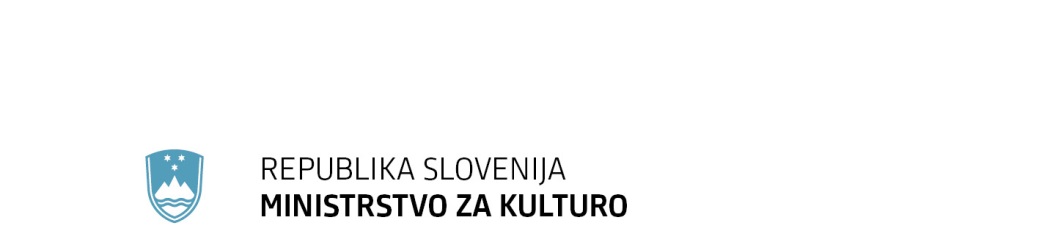 Maistrova ulica 10, 1000 Ljubljana	T: 01 369 59 00	F: 01 369 59 01	E: gp.mk@gov.si	www.mk.gov.siNa podlagi šestega odstavka 21. člena Zakona o Vladi Republike Slovenije (Uradni list RS, št. 24/05 – uradno prečiščeno besedilo, 109/08, 38/10 – ZUKN, 8/12, 21/13, 47/13 – ZDU-1G, 65/14 in 55/17) in 11. člena Zakona o uresničevanju javnega interesa za kulturo (Uradni list RS, št. 77/07 – uradno prečiščeno besedilo, 56/08, 4/10, 20/11, 111/13, 68/16, 61/17 in 21/18 – ZNOrg) je Vlada Republike Slovenije na .....seji dne......sprejela naslednjiSKLEPVlada Republike Slovenije je določila besedilo predloga Resolucije o nacionalnem programu za kulturo 2022‒2029 in ga pošlje v obravnavo Državnemu zboru Republike Slovenije po rednem postopku.                                                                                            Mag. Janja Garvas Hočevar                                                                                             v. d. generalnega sekretarja                                                                                                                                                                                            Priloga:predlog Resolucije o nacionalnem programu za kulturo 2022‒2029.Prejmejo:ministrstva,vladne službe.Številka: 0070-42/2021/90Številka: 0070-42/2021/90Ljubljana, 1. decembra 2021Ljubljana, 1. decembra 2021EVA: 2021-3340-0058EVA: 2021-3340-0058GENERALNI SEKRETARIAT VLADE REPUBLIKE SLOVENIJEGp.gs@gov.siGENERALNI SEKRETARIAT VLADE REPUBLIKE SLOVENIJEGp.gs@gov.siZADEVA: Predlog Resolucije o nacionalnem programu za kulturo 2022–2029 – predlog za obravnavo ZADEVA: Predlog Resolucije o nacionalnem programu za kulturo 2022–2029 – predlog za obravnavo ZADEVA: Predlog Resolucije o nacionalnem programu za kulturo 2022–2029 – predlog za obravnavo ZADEVA: Predlog Resolucije o nacionalnem programu za kulturo 2022–2029 – predlog za obravnavo 1. Predlog sklepov vlade:1. Predlog sklepov vlade:1. Predlog sklepov vlade:1. Predlog sklepov vlade:Na podlagi šestega odstavka 21. člena Zakona o Vladi Republike Slovenije (Uradni list RS, št. 24/05 – uradno prečiščeno besedilo, 109/08, 38/10 – ZUKN, 8/12, 21/13, 47/13 – ZDU-1G, 65/14 in 55/17) in 11. člena Zakona o uresničevanju javnega interesa za kulturo (Uradni list RS, št. 77/07 – uradno prečiščeno besedilo, 56/08, 4/10, 20/11, 111/13, 68/16, 61/17 in 21/18 – ZNOrg) je Vlada Republike Slovenije na .....seji dne......sprejela naslednjiSKLEPVlada Republike Slovenije je določila besedilo predloga Resolucije o nacionalnem programu za kulturo 2022‒2029 in ga pošlje v obravnavo Državnemu zboru Republike Slovenije po rednem postopku.                                                                                            Mag. Janja Garvas Hočevar                                                                                             v. d. generalnega sekretarja                                                                                                                                                                                            Priloga:predlog Resolucije o nacionalnem programu za kulturo 2022‒2029.Prejmejo:ministrstva,vladne službe.Na podlagi šestega odstavka 21. člena Zakona o Vladi Republike Slovenije (Uradni list RS, št. 24/05 – uradno prečiščeno besedilo, 109/08, 38/10 – ZUKN, 8/12, 21/13, 47/13 – ZDU-1G, 65/14 in 55/17) in 11. člena Zakona o uresničevanju javnega interesa za kulturo (Uradni list RS, št. 77/07 – uradno prečiščeno besedilo, 56/08, 4/10, 20/11, 111/13, 68/16, 61/17 in 21/18 – ZNOrg) je Vlada Republike Slovenije na .....seji dne......sprejela naslednjiSKLEPVlada Republike Slovenije je določila besedilo predloga Resolucije o nacionalnem programu za kulturo 2022‒2029 in ga pošlje v obravnavo Državnemu zboru Republike Slovenije po rednem postopku.                                                                                            Mag. Janja Garvas Hočevar                                                                                             v. d. generalnega sekretarja                                                                                                                                                                                            Priloga:predlog Resolucije o nacionalnem programu za kulturo 2022‒2029.Prejmejo:ministrstva,vladne službe.Na podlagi šestega odstavka 21. člena Zakona o Vladi Republike Slovenije (Uradni list RS, št. 24/05 – uradno prečiščeno besedilo, 109/08, 38/10 – ZUKN, 8/12, 21/13, 47/13 – ZDU-1G, 65/14 in 55/17) in 11. člena Zakona o uresničevanju javnega interesa za kulturo (Uradni list RS, št. 77/07 – uradno prečiščeno besedilo, 56/08, 4/10, 20/11, 111/13, 68/16, 61/17 in 21/18 – ZNOrg) je Vlada Republike Slovenije na .....seji dne......sprejela naslednjiSKLEPVlada Republike Slovenije je določila besedilo predloga Resolucije o nacionalnem programu za kulturo 2022‒2029 in ga pošlje v obravnavo Državnemu zboru Republike Slovenije po rednem postopku.                                                                                            Mag. Janja Garvas Hočevar                                                                                             v. d. generalnega sekretarja                                                                                                                                                                                            Priloga:predlog Resolucije o nacionalnem programu za kulturo 2022‒2029.Prejmejo:ministrstva,vladne službe.Na podlagi šestega odstavka 21. člena Zakona o Vladi Republike Slovenije (Uradni list RS, št. 24/05 – uradno prečiščeno besedilo, 109/08, 38/10 – ZUKN, 8/12, 21/13, 47/13 – ZDU-1G, 65/14 in 55/17) in 11. člena Zakona o uresničevanju javnega interesa za kulturo (Uradni list RS, št. 77/07 – uradno prečiščeno besedilo, 56/08, 4/10, 20/11, 111/13, 68/16, 61/17 in 21/18 – ZNOrg) je Vlada Republike Slovenije na .....seji dne......sprejela naslednjiSKLEPVlada Republike Slovenije je določila besedilo predloga Resolucije o nacionalnem programu za kulturo 2022‒2029 in ga pošlje v obravnavo Državnemu zboru Republike Slovenije po rednem postopku.                                                                                            Mag. Janja Garvas Hočevar                                                                                             v. d. generalnega sekretarja                                                                                                                                                                                            Priloga:predlog Resolucije o nacionalnem programu za kulturo 2022‒2029.Prejmejo:ministrstva,vladne službe.2. Predlog za obravnavo predloga zakona po nujnem ali skrajšanem postopku v državnem zboru z obrazložitvijo razlogov:2. Predlog za obravnavo predloga zakona po nujnem ali skrajšanem postopku v državnem zboru z obrazložitvijo razlogov:2. Predlog za obravnavo predloga zakona po nujnem ali skrajšanem postopku v državnem zboru z obrazložitvijo razlogov:2. Predlog za obravnavo predloga zakona po nujnem ali skrajšanem postopku v državnem zboru z obrazložitvijo razlogov:////3.a Osebe, odgovorne za strokovno pripravo in usklajenost gradiva:3.a Osebe, odgovorne za strokovno pripravo in usklajenost gradiva:3.a Osebe, odgovorne za strokovno pripravo in usklajenost gradiva:3.a Osebe, odgovorne za strokovno pripravo in usklajenost gradiva:Dr. Ignacija Fridl Jarc, državna sekretarka,Uršula Menih Dokl, generalna direktorica Direktorata za medije,Barbara Koželj Podlogar, v. d. generalnega direktorja Direktorata za ustvarjalnost,dr. Jelka Pirkovič, v. d. generalnega direktorja Direktorata za kulturno dediščino.Dr. Ignacija Fridl Jarc, državna sekretarka,Uršula Menih Dokl, generalna direktorica Direktorata za medije,Barbara Koželj Podlogar, v. d. generalnega direktorja Direktorata za ustvarjalnost,dr. Jelka Pirkovič, v. d. generalnega direktorja Direktorata za kulturno dediščino.Dr. Ignacija Fridl Jarc, državna sekretarka,Uršula Menih Dokl, generalna direktorica Direktorata za medije,Barbara Koželj Podlogar, v. d. generalnega direktorja Direktorata za ustvarjalnost,dr. Jelka Pirkovič, v. d. generalnega direktorja Direktorata za kulturno dediščino.Dr. Ignacija Fridl Jarc, državna sekretarka,Uršula Menih Dokl, generalna direktorica Direktorata za medije,Barbara Koželj Podlogar, v. d. generalnega direktorja Direktorata za ustvarjalnost,dr. Jelka Pirkovič, v. d. generalnega direktorja Direktorata za kulturno dediščino.3.b Zunanji strokovnjaki, ki so sodelovali pri pripravi dela ali celotnega gradiva:3.b Zunanji strokovnjaki, ki so sodelovali pri pripravi dela ali celotnega gradiva:3.b Zunanji strokovnjaki, ki so sodelovali pri pripravi dela ali celotnega gradiva:3.b Zunanji strokovnjaki, ki so sodelovali pri pripravi dela ali celotnega gradiva:////4. Predstavniki vlade, ki bodo sodelovali pri delu državnega zbora:4. Predstavniki vlade, ki bodo sodelovali pri delu državnega zbora:4. Predstavniki vlade, ki bodo sodelovali pri delu državnega zbora:4. Predstavniki vlade, ki bodo sodelovali pri delu državnega zbora:Dr. Vasko Simoniti, minister,dr. Ignacija Fridl Jarc, državna sekretarka,Uršula Menih Dokl, generalna direktorica Direktorata za medije,Barbara Koželj Podlogar, v. d. generalnega direktorja Direktorata za ustvarjalnost,dr. Jelka Pirkovič, v. d. generalnega direktorja Direktorata za kulturno dediščino.Dr. Vasko Simoniti, minister,dr. Ignacija Fridl Jarc, državna sekretarka,Uršula Menih Dokl, generalna direktorica Direktorata za medije,Barbara Koželj Podlogar, v. d. generalnega direktorja Direktorata za ustvarjalnost,dr. Jelka Pirkovič, v. d. generalnega direktorja Direktorata za kulturno dediščino.Dr. Vasko Simoniti, minister,dr. Ignacija Fridl Jarc, državna sekretarka,Uršula Menih Dokl, generalna direktorica Direktorata za medije,Barbara Koželj Podlogar, v. d. generalnega direktorja Direktorata za ustvarjalnost,dr. Jelka Pirkovič, v. d. generalnega direktorja Direktorata za kulturno dediščino.Dr. Vasko Simoniti, minister,dr. Ignacija Fridl Jarc, državna sekretarka,Uršula Menih Dokl, generalna direktorica Direktorata za medije,Barbara Koželj Podlogar, v. d. generalnega direktorja Direktorata za ustvarjalnost,dr. Jelka Pirkovič, v. d. generalnega direktorja Direktorata za kulturno dediščino.5. Kratek povzetek gradiva:5. Kratek povzetek gradiva:5. Kratek povzetek gradiva:5. Kratek povzetek gradiva:Sprejetje Resolucije o nacionalnem programu za kulturo za obdobje 2022‒2029 (v nadaljnjem besedilu: NPK 2022‒2029) določa Zakon o uresničevanju javnega interesa za kulturo  (Uradni list RS, št. 77/07 – uradno prečiščeno besedilo, 56/08, 4/10, 20/11, 111/13, 68/16, 61/17 in 21/18 – ZNOrg; v nadaljnjem besedilu: ZUJIK).Z novo opredelitvijo nacionalnega programa za kulturo (Zakon o spremembah in dopolnitvah Zakona o uresničevanju javnega interesa za kulturo – ZUJIK-F) predstavlja ta dokument strategijo kulturne politike za obdobje osmih let, za razliko od dosedanjih štiriletnih programov, ki so v praksi delovali bolj kot akcijski načrti in se niso posvetili vidiku celote. NPK 2022‒2029 pa predstavlja strateški akt, ki je skladen z zakonom in obravnava področje kulture kot celoto. Izhaja iz stanja in statusa kulture, iz narave in potreb družbenega podsistema oz. dejavnosti, iz vloge in pomena kulture za celotno skupnost in iz vloge in pomena, ki jo ima neločljivi del za celoto, poleg tega pa upošteva tudi nove okoliščine, ki so posledica pandemije covid-19.NPK 2022‒2029 izhaja iz osnutka NPK 2020–2027, ki je bil pripravljen leta 2019 in je bil predan ministru za kulturo dr. Vasku Simonitiju kot interni akt v okviru primopredaje. Zaradi pandemije covid-19 se je dokončna priprava NPK 2020–2027 zadržala, da se je tako v okviru Načrta za okrevanje in odpornost kot kohezijske perspektive 2021–2027 na novo določilo prioritete na področju slovenske kulture.Popravljeni predlog NPK 2022‒2029 torej upošteva novonastalo situacijo v kulturnem sektorju zaradi posledic pandemije covid-19 in je usklajen tako z načrtovanimi rešitvami za okrevanje in razvoj v okviru kohezijskih programov kot tudi z veljavnimi zakonodajnimi podlagami na področju kulture v Republiki Sloveniji. Kulturno-politični cilji v tem osnutku tako upoštevajo tudi vsebine, za katere se bodo izvajali ukrepi v okviru kohezijske politike. Z Zakonom o zagotavljanju sredstev za določene nujne programe Republike Slovenije v kulturi (Uradni list RS, št. 73/19) pa je omogočeno izvajanje nujnih ukrepov na področju javne kulturne infrastrukture.NPK 2022‒2029 upošteva tudi vse veljavne strategije na področju kulture: Strategijo razvoja nacionalnega programa filmske vzgoje (2016), arhitekturno politiko Slovenije Arhitektura za ljudi (2017), Strategijo kulturne dediščine 2020–2023 (2019), Nacionalno strategijo za razvoj bralne pismenosti za obdobje 2019–2030 (2019) ter Resolucijo o nacionalnem programu za jezikovno politiko 2021–2025 (Uradni list RS, št. 94/21) izhaja pa tudi iz Strategije razvoja slovenskih splošnih knjižnic 2013–2020 in je usklajen s Strategijo razvoja Slovenije 2030.NPK 2022‒2029 celostno obravnava in povezuje vrsto različnih področij, s ciljem oblikovanja celovite in heterogene strategije na področju kulture. Poslanstvo NPK 2022‒2029 je, da se slovensko kulturo uveljavi kot pomemben družbeni dejavnik, ki omogoča razvoj, rast in prepoznavnost slovenske narodne substance tako doma kot v svetu.  Za dosego tega se povezuje z drugimi sektorji, s ciljem sooblikovanja ustvarjalne, povezane in trajnostno usmerjene demokratične družbe.NPK 2022‒2029 prinaša izhodišča za učinkovitejše vključevanje kulture pri načrtovanju družbenega razvoja in osebne rasti slehernega posameznika, ki temeljijo na poglobljenem razumevanju javnega interesa in skupnega dobrega, sodobnih znanstvenih dognanjih ter oblikovanju spodbudnega okolja za varovanje in uresničevanje širokega nabora potencialov kulture in kulturnih vrednot.NPK 2022‒2029 sledi 10. členu ZUJIK, ki določa naslednje vsebinske opredelitve:izhajanje iz zgodovinsko doseženega položaja kulture,ugotavljanje vloge kulture v razvoju Slovenije in slovenskega naroda,ugotavljanje javnega interesa za kulturo,opredelitev področij kulture,usmeritve na področju investicij v javno kulturno infrastrukturo.V skladu s tem NPK 2022‒2029 v osmih poglavjih sistematično obravnava in predstavi: izhodišča za NPK 2022‒2029,vizijo,strateške cilje na področju kulture,javni interes na področju kulture,nosilce javnega interesa v kulturi,izvajalce posameznih nalog javne službe,razvojne cilje po posameznih področjih kulture,skupne cilje za vsa področja kulture.Glavni strateški cilji NPK 2022‒2029 so:okrepiti vlogo kulture kot povezovalne in združevalne sile v javnem življenju, še posebej pri oblikovanju slovenske narodne identitete, domoljubne in državotvorne zavesti in družbene etike,zagotavljati kulturni pluralizem, svobodo izražanja in enake možnosti za ustvarjanje,skrbeti za slovenski jezik ter okrepiti vlogo in pomen slovenskega jezika znotraj enotnega slovenskega kulturnega prostora in v mednarodnem okolju, vključno s skrbjo za Slovence v zamejstvu in po svetu,skrbeti za ohranjanje in razvijanje kulturne identitete narodnih skupnosti Madžarov in Italijanov, romsko skupnost, etnične skupine, priseljence in ranljive skupine,spodbuditi medresorsko povezovanje kulture, še posebej z gospodarstvom, turizmom in izobraževanjem ter zagotoviti prisotnost kulturnih vsebin znotraj politik drugih resorjev,zagotoviti vzpostavitev vzdržnega, učinkovitega in transparentnega sistema financiranja kulture,upoštevati trenutno situacijo in razvojne perspektive na področju kulturnega sektorja ter vzpostaviti pogoje za njegovo prilagodljivost na spremembe in razvoj z zmanjševanjem administrativnih ovir, izobraževanjem in usposabljanjem,pospešiti digitalizacijo ter uvajanje novih tehnologij in sodobnih pristopov na področju kulture,zagotoviti posodobitev in izgradnjo nujno potrebne javne kulturne infrastrukture,zaščititi in promovirati slovensko kulturno dediščino, vključno s prizadevanji za ohranjanje naravnega okolja,okrepiti vključenost prebivalstva v kulturno dogajanje, še posebej na področju razvijanja kulturne zavesti pri otrocih in mladini, poudarjanja kulturne vzgoje kot vseživljenjskega učenja in razvijanja ljubiteljske kulture,decentralizirati slovenski kulturni prostor in povečati dostopnost kulture na celotnem ozemlju Republike Slovenije in širše znotraj enotnega slovenskega kulturnega prostora – doseči večjo zastopanost kulture na regionalnem in lokalnem nivoju,okrepiti navzočnost kulturnih vsebin v medijih in vzpodbuditi refleksijo o kulturnih dosežkih doma in v tujini,okrepiti mednarodno promocijo slovenske kulture in doseči večjo prepoznavnost Slovenije in njene kulturne dejavnosti v mednarodnem okolju.Po sprejemu NPK 2022‒2029 minister za kulturo pripravi akcijski načrt za obdobje štirih let, ki ga sprejme vlada. Sprejetje Resolucije o nacionalnem programu za kulturo za obdobje 2022‒2029 (v nadaljnjem besedilu: NPK 2022‒2029) določa Zakon o uresničevanju javnega interesa za kulturo  (Uradni list RS, št. 77/07 – uradno prečiščeno besedilo, 56/08, 4/10, 20/11, 111/13, 68/16, 61/17 in 21/18 – ZNOrg; v nadaljnjem besedilu: ZUJIK).Z novo opredelitvijo nacionalnega programa za kulturo (Zakon o spremembah in dopolnitvah Zakona o uresničevanju javnega interesa za kulturo – ZUJIK-F) predstavlja ta dokument strategijo kulturne politike za obdobje osmih let, za razliko od dosedanjih štiriletnih programov, ki so v praksi delovali bolj kot akcijski načrti in se niso posvetili vidiku celote. NPK 2022‒2029 pa predstavlja strateški akt, ki je skladen z zakonom in obravnava področje kulture kot celoto. Izhaja iz stanja in statusa kulture, iz narave in potreb družbenega podsistema oz. dejavnosti, iz vloge in pomena kulture za celotno skupnost in iz vloge in pomena, ki jo ima neločljivi del za celoto, poleg tega pa upošteva tudi nove okoliščine, ki so posledica pandemije covid-19.NPK 2022‒2029 izhaja iz osnutka NPK 2020–2027, ki je bil pripravljen leta 2019 in je bil predan ministru za kulturo dr. Vasku Simonitiju kot interni akt v okviru primopredaje. Zaradi pandemije covid-19 se je dokončna priprava NPK 2020–2027 zadržala, da se je tako v okviru Načrta za okrevanje in odpornost kot kohezijske perspektive 2021–2027 na novo določilo prioritete na področju slovenske kulture.Popravljeni predlog NPK 2022‒2029 torej upošteva novonastalo situacijo v kulturnem sektorju zaradi posledic pandemije covid-19 in je usklajen tako z načrtovanimi rešitvami za okrevanje in razvoj v okviru kohezijskih programov kot tudi z veljavnimi zakonodajnimi podlagami na področju kulture v Republiki Sloveniji. Kulturno-politični cilji v tem osnutku tako upoštevajo tudi vsebine, za katere se bodo izvajali ukrepi v okviru kohezijske politike. Z Zakonom o zagotavljanju sredstev za določene nujne programe Republike Slovenije v kulturi (Uradni list RS, št. 73/19) pa je omogočeno izvajanje nujnih ukrepov na področju javne kulturne infrastrukture.NPK 2022‒2029 upošteva tudi vse veljavne strategije na področju kulture: Strategijo razvoja nacionalnega programa filmske vzgoje (2016), arhitekturno politiko Slovenije Arhitektura za ljudi (2017), Strategijo kulturne dediščine 2020–2023 (2019), Nacionalno strategijo za razvoj bralne pismenosti za obdobje 2019–2030 (2019) ter Resolucijo o nacionalnem programu za jezikovno politiko 2021–2025 (Uradni list RS, št. 94/21) izhaja pa tudi iz Strategije razvoja slovenskih splošnih knjižnic 2013–2020 in je usklajen s Strategijo razvoja Slovenije 2030.NPK 2022‒2029 celostno obravnava in povezuje vrsto različnih področij, s ciljem oblikovanja celovite in heterogene strategije na področju kulture. Poslanstvo NPK 2022‒2029 je, da se slovensko kulturo uveljavi kot pomemben družbeni dejavnik, ki omogoča razvoj, rast in prepoznavnost slovenske narodne substance tako doma kot v svetu.  Za dosego tega se povezuje z drugimi sektorji, s ciljem sooblikovanja ustvarjalne, povezane in trajnostno usmerjene demokratične družbe.NPK 2022‒2029 prinaša izhodišča za učinkovitejše vključevanje kulture pri načrtovanju družbenega razvoja in osebne rasti slehernega posameznika, ki temeljijo na poglobljenem razumevanju javnega interesa in skupnega dobrega, sodobnih znanstvenih dognanjih ter oblikovanju spodbudnega okolja za varovanje in uresničevanje širokega nabora potencialov kulture in kulturnih vrednot.NPK 2022‒2029 sledi 10. členu ZUJIK, ki določa naslednje vsebinske opredelitve:izhajanje iz zgodovinsko doseženega položaja kulture,ugotavljanje vloge kulture v razvoju Slovenije in slovenskega naroda,ugotavljanje javnega interesa za kulturo,opredelitev področij kulture,usmeritve na področju investicij v javno kulturno infrastrukturo.V skladu s tem NPK 2022‒2029 v osmih poglavjih sistematično obravnava in predstavi: izhodišča za NPK 2022‒2029,vizijo,strateške cilje na področju kulture,javni interes na področju kulture,nosilce javnega interesa v kulturi,izvajalce posameznih nalog javne službe,razvojne cilje po posameznih področjih kulture,skupne cilje za vsa področja kulture.Glavni strateški cilji NPK 2022‒2029 so:okrepiti vlogo kulture kot povezovalne in združevalne sile v javnem življenju, še posebej pri oblikovanju slovenske narodne identitete, domoljubne in državotvorne zavesti in družbene etike,zagotavljati kulturni pluralizem, svobodo izražanja in enake možnosti za ustvarjanje,skrbeti za slovenski jezik ter okrepiti vlogo in pomen slovenskega jezika znotraj enotnega slovenskega kulturnega prostora in v mednarodnem okolju, vključno s skrbjo za Slovence v zamejstvu in po svetu,skrbeti za ohranjanje in razvijanje kulturne identitete narodnih skupnosti Madžarov in Italijanov, romsko skupnost, etnične skupine, priseljence in ranljive skupine,spodbuditi medresorsko povezovanje kulture, še posebej z gospodarstvom, turizmom in izobraževanjem ter zagotoviti prisotnost kulturnih vsebin znotraj politik drugih resorjev,zagotoviti vzpostavitev vzdržnega, učinkovitega in transparentnega sistema financiranja kulture,upoštevati trenutno situacijo in razvojne perspektive na področju kulturnega sektorja ter vzpostaviti pogoje za njegovo prilagodljivost na spremembe in razvoj z zmanjševanjem administrativnih ovir, izobraževanjem in usposabljanjem,pospešiti digitalizacijo ter uvajanje novih tehnologij in sodobnih pristopov na področju kulture,zagotoviti posodobitev in izgradnjo nujno potrebne javne kulturne infrastrukture,zaščititi in promovirati slovensko kulturno dediščino, vključno s prizadevanji za ohranjanje naravnega okolja,okrepiti vključenost prebivalstva v kulturno dogajanje, še posebej na področju razvijanja kulturne zavesti pri otrocih in mladini, poudarjanja kulturne vzgoje kot vseživljenjskega učenja in razvijanja ljubiteljske kulture,decentralizirati slovenski kulturni prostor in povečati dostopnost kulture na celotnem ozemlju Republike Slovenije in širše znotraj enotnega slovenskega kulturnega prostora – doseči večjo zastopanost kulture na regionalnem in lokalnem nivoju,okrepiti navzočnost kulturnih vsebin v medijih in vzpodbuditi refleksijo o kulturnih dosežkih doma in v tujini,okrepiti mednarodno promocijo slovenske kulture in doseči večjo prepoznavnost Slovenije in njene kulturne dejavnosti v mednarodnem okolju.Po sprejemu NPK 2022‒2029 minister za kulturo pripravi akcijski načrt za obdobje štirih let, ki ga sprejme vlada. Sprejetje Resolucije o nacionalnem programu za kulturo za obdobje 2022‒2029 (v nadaljnjem besedilu: NPK 2022‒2029) določa Zakon o uresničevanju javnega interesa za kulturo  (Uradni list RS, št. 77/07 – uradno prečiščeno besedilo, 56/08, 4/10, 20/11, 111/13, 68/16, 61/17 in 21/18 – ZNOrg; v nadaljnjem besedilu: ZUJIK).Z novo opredelitvijo nacionalnega programa za kulturo (Zakon o spremembah in dopolnitvah Zakona o uresničevanju javnega interesa za kulturo – ZUJIK-F) predstavlja ta dokument strategijo kulturne politike za obdobje osmih let, za razliko od dosedanjih štiriletnih programov, ki so v praksi delovali bolj kot akcijski načrti in se niso posvetili vidiku celote. NPK 2022‒2029 pa predstavlja strateški akt, ki je skladen z zakonom in obravnava področje kulture kot celoto. Izhaja iz stanja in statusa kulture, iz narave in potreb družbenega podsistema oz. dejavnosti, iz vloge in pomena kulture za celotno skupnost in iz vloge in pomena, ki jo ima neločljivi del za celoto, poleg tega pa upošteva tudi nove okoliščine, ki so posledica pandemije covid-19.NPK 2022‒2029 izhaja iz osnutka NPK 2020–2027, ki je bil pripravljen leta 2019 in je bil predan ministru za kulturo dr. Vasku Simonitiju kot interni akt v okviru primopredaje. Zaradi pandemije covid-19 se je dokončna priprava NPK 2020–2027 zadržala, da se je tako v okviru Načrta za okrevanje in odpornost kot kohezijske perspektive 2021–2027 na novo določilo prioritete na področju slovenske kulture.Popravljeni predlog NPK 2022‒2029 torej upošteva novonastalo situacijo v kulturnem sektorju zaradi posledic pandemije covid-19 in je usklajen tako z načrtovanimi rešitvami za okrevanje in razvoj v okviru kohezijskih programov kot tudi z veljavnimi zakonodajnimi podlagami na področju kulture v Republiki Sloveniji. Kulturno-politični cilji v tem osnutku tako upoštevajo tudi vsebine, za katere se bodo izvajali ukrepi v okviru kohezijske politike. Z Zakonom o zagotavljanju sredstev za določene nujne programe Republike Slovenije v kulturi (Uradni list RS, št. 73/19) pa je omogočeno izvajanje nujnih ukrepov na področju javne kulturne infrastrukture.NPK 2022‒2029 upošteva tudi vse veljavne strategije na področju kulture: Strategijo razvoja nacionalnega programa filmske vzgoje (2016), arhitekturno politiko Slovenije Arhitektura za ljudi (2017), Strategijo kulturne dediščine 2020–2023 (2019), Nacionalno strategijo za razvoj bralne pismenosti za obdobje 2019–2030 (2019) ter Resolucijo o nacionalnem programu za jezikovno politiko 2021–2025 (Uradni list RS, št. 94/21) izhaja pa tudi iz Strategije razvoja slovenskih splošnih knjižnic 2013–2020 in je usklajen s Strategijo razvoja Slovenije 2030.NPK 2022‒2029 celostno obravnava in povezuje vrsto različnih področij, s ciljem oblikovanja celovite in heterogene strategije na področju kulture. Poslanstvo NPK 2022‒2029 je, da se slovensko kulturo uveljavi kot pomemben družbeni dejavnik, ki omogoča razvoj, rast in prepoznavnost slovenske narodne substance tako doma kot v svetu.  Za dosego tega se povezuje z drugimi sektorji, s ciljem sooblikovanja ustvarjalne, povezane in trajnostno usmerjene demokratične družbe.NPK 2022‒2029 prinaša izhodišča za učinkovitejše vključevanje kulture pri načrtovanju družbenega razvoja in osebne rasti slehernega posameznika, ki temeljijo na poglobljenem razumevanju javnega interesa in skupnega dobrega, sodobnih znanstvenih dognanjih ter oblikovanju spodbudnega okolja za varovanje in uresničevanje širokega nabora potencialov kulture in kulturnih vrednot.NPK 2022‒2029 sledi 10. členu ZUJIK, ki določa naslednje vsebinske opredelitve:izhajanje iz zgodovinsko doseženega položaja kulture,ugotavljanje vloge kulture v razvoju Slovenije in slovenskega naroda,ugotavljanje javnega interesa za kulturo,opredelitev področij kulture,usmeritve na področju investicij v javno kulturno infrastrukturo.V skladu s tem NPK 2022‒2029 v osmih poglavjih sistematično obravnava in predstavi: izhodišča za NPK 2022‒2029,vizijo,strateške cilje na področju kulture,javni interes na področju kulture,nosilce javnega interesa v kulturi,izvajalce posameznih nalog javne službe,razvojne cilje po posameznih področjih kulture,skupne cilje za vsa področja kulture.Glavni strateški cilji NPK 2022‒2029 so:okrepiti vlogo kulture kot povezovalne in združevalne sile v javnem življenju, še posebej pri oblikovanju slovenske narodne identitete, domoljubne in državotvorne zavesti in družbene etike,zagotavljati kulturni pluralizem, svobodo izražanja in enake možnosti za ustvarjanje,skrbeti za slovenski jezik ter okrepiti vlogo in pomen slovenskega jezika znotraj enotnega slovenskega kulturnega prostora in v mednarodnem okolju, vključno s skrbjo za Slovence v zamejstvu in po svetu,skrbeti za ohranjanje in razvijanje kulturne identitete narodnih skupnosti Madžarov in Italijanov, romsko skupnost, etnične skupine, priseljence in ranljive skupine,spodbuditi medresorsko povezovanje kulture, še posebej z gospodarstvom, turizmom in izobraževanjem ter zagotoviti prisotnost kulturnih vsebin znotraj politik drugih resorjev,zagotoviti vzpostavitev vzdržnega, učinkovitega in transparentnega sistema financiranja kulture,upoštevati trenutno situacijo in razvojne perspektive na področju kulturnega sektorja ter vzpostaviti pogoje za njegovo prilagodljivost na spremembe in razvoj z zmanjševanjem administrativnih ovir, izobraževanjem in usposabljanjem,pospešiti digitalizacijo ter uvajanje novih tehnologij in sodobnih pristopov na področju kulture,zagotoviti posodobitev in izgradnjo nujno potrebne javne kulturne infrastrukture,zaščititi in promovirati slovensko kulturno dediščino, vključno s prizadevanji za ohranjanje naravnega okolja,okrepiti vključenost prebivalstva v kulturno dogajanje, še posebej na področju razvijanja kulturne zavesti pri otrocih in mladini, poudarjanja kulturne vzgoje kot vseživljenjskega učenja in razvijanja ljubiteljske kulture,decentralizirati slovenski kulturni prostor in povečati dostopnost kulture na celotnem ozemlju Republike Slovenije in širše znotraj enotnega slovenskega kulturnega prostora – doseči večjo zastopanost kulture na regionalnem in lokalnem nivoju,okrepiti navzočnost kulturnih vsebin v medijih in vzpodbuditi refleksijo o kulturnih dosežkih doma in v tujini,okrepiti mednarodno promocijo slovenske kulture in doseči večjo prepoznavnost Slovenije in njene kulturne dejavnosti v mednarodnem okolju.Po sprejemu NPK 2022‒2029 minister za kulturo pripravi akcijski načrt za obdobje štirih let, ki ga sprejme vlada. Sprejetje Resolucije o nacionalnem programu za kulturo za obdobje 2022‒2029 (v nadaljnjem besedilu: NPK 2022‒2029) določa Zakon o uresničevanju javnega interesa za kulturo  (Uradni list RS, št. 77/07 – uradno prečiščeno besedilo, 56/08, 4/10, 20/11, 111/13, 68/16, 61/17 in 21/18 – ZNOrg; v nadaljnjem besedilu: ZUJIK).Z novo opredelitvijo nacionalnega programa za kulturo (Zakon o spremembah in dopolnitvah Zakona o uresničevanju javnega interesa za kulturo – ZUJIK-F) predstavlja ta dokument strategijo kulturne politike za obdobje osmih let, za razliko od dosedanjih štiriletnih programov, ki so v praksi delovali bolj kot akcijski načrti in se niso posvetili vidiku celote. NPK 2022‒2029 pa predstavlja strateški akt, ki je skladen z zakonom in obravnava področje kulture kot celoto. Izhaja iz stanja in statusa kulture, iz narave in potreb družbenega podsistema oz. dejavnosti, iz vloge in pomena kulture za celotno skupnost in iz vloge in pomena, ki jo ima neločljivi del za celoto, poleg tega pa upošteva tudi nove okoliščine, ki so posledica pandemije covid-19.NPK 2022‒2029 izhaja iz osnutka NPK 2020–2027, ki je bil pripravljen leta 2019 in je bil predan ministru za kulturo dr. Vasku Simonitiju kot interni akt v okviru primopredaje. Zaradi pandemije covid-19 se je dokončna priprava NPK 2020–2027 zadržala, da se je tako v okviru Načrta za okrevanje in odpornost kot kohezijske perspektive 2021–2027 na novo določilo prioritete na področju slovenske kulture.Popravljeni predlog NPK 2022‒2029 torej upošteva novonastalo situacijo v kulturnem sektorju zaradi posledic pandemije covid-19 in je usklajen tako z načrtovanimi rešitvami za okrevanje in razvoj v okviru kohezijskih programov kot tudi z veljavnimi zakonodajnimi podlagami na področju kulture v Republiki Sloveniji. Kulturno-politični cilji v tem osnutku tako upoštevajo tudi vsebine, za katere se bodo izvajali ukrepi v okviru kohezijske politike. Z Zakonom o zagotavljanju sredstev za določene nujne programe Republike Slovenije v kulturi (Uradni list RS, št. 73/19) pa je omogočeno izvajanje nujnih ukrepov na področju javne kulturne infrastrukture.NPK 2022‒2029 upošteva tudi vse veljavne strategije na področju kulture: Strategijo razvoja nacionalnega programa filmske vzgoje (2016), arhitekturno politiko Slovenije Arhitektura za ljudi (2017), Strategijo kulturne dediščine 2020–2023 (2019), Nacionalno strategijo za razvoj bralne pismenosti za obdobje 2019–2030 (2019) ter Resolucijo o nacionalnem programu za jezikovno politiko 2021–2025 (Uradni list RS, št. 94/21) izhaja pa tudi iz Strategije razvoja slovenskih splošnih knjižnic 2013–2020 in je usklajen s Strategijo razvoja Slovenije 2030.NPK 2022‒2029 celostno obravnava in povezuje vrsto različnih področij, s ciljem oblikovanja celovite in heterogene strategije na področju kulture. Poslanstvo NPK 2022‒2029 je, da se slovensko kulturo uveljavi kot pomemben družbeni dejavnik, ki omogoča razvoj, rast in prepoznavnost slovenske narodne substance tako doma kot v svetu.  Za dosego tega se povezuje z drugimi sektorji, s ciljem sooblikovanja ustvarjalne, povezane in trajnostno usmerjene demokratične družbe.NPK 2022‒2029 prinaša izhodišča za učinkovitejše vključevanje kulture pri načrtovanju družbenega razvoja in osebne rasti slehernega posameznika, ki temeljijo na poglobljenem razumevanju javnega interesa in skupnega dobrega, sodobnih znanstvenih dognanjih ter oblikovanju spodbudnega okolja za varovanje in uresničevanje širokega nabora potencialov kulture in kulturnih vrednot.NPK 2022‒2029 sledi 10. členu ZUJIK, ki določa naslednje vsebinske opredelitve:izhajanje iz zgodovinsko doseženega položaja kulture,ugotavljanje vloge kulture v razvoju Slovenije in slovenskega naroda,ugotavljanje javnega interesa za kulturo,opredelitev področij kulture,usmeritve na področju investicij v javno kulturno infrastrukturo.V skladu s tem NPK 2022‒2029 v osmih poglavjih sistematično obravnava in predstavi: izhodišča za NPK 2022‒2029,vizijo,strateške cilje na področju kulture,javni interes na področju kulture,nosilce javnega interesa v kulturi,izvajalce posameznih nalog javne službe,razvojne cilje po posameznih področjih kulture,skupne cilje za vsa področja kulture.Glavni strateški cilji NPK 2022‒2029 so:okrepiti vlogo kulture kot povezovalne in združevalne sile v javnem življenju, še posebej pri oblikovanju slovenske narodne identitete, domoljubne in državotvorne zavesti in družbene etike,zagotavljati kulturni pluralizem, svobodo izražanja in enake možnosti za ustvarjanje,skrbeti za slovenski jezik ter okrepiti vlogo in pomen slovenskega jezika znotraj enotnega slovenskega kulturnega prostora in v mednarodnem okolju, vključno s skrbjo za Slovence v zamejstvu in po svetu,skrbeti za ohranjanje in razvijanje kulturne identitete narodnih skupnosti Madžarov in Italijanov, romsko skupnost, etnične skupine, priseljence in ranljive skupine,spodbuditi medresorsko povezovanje kulture, še posebej z gospodarstvom, turizmom in izobraževanjem ter zagotoviti prisotnost kulturnih vsebin znotraj politik drugih resorjev,zagotoviti vzpostavitev vzdržnega, učinkovitega in transparentnega sistema financiranja kulture,upoštevati trenutno situacijo in razvojne perspektive na področju kulturnega sektorja ter vzpostaviti pogoje za njegovo prilagodljivost na spremembe in razvoj z zmanjševanjem administrativnih ovir, izobraževanjem in usposabljanjem,pospešiti digitalizacijo ter uvajanje novih tehnologij in sodobnih pristopov na področju kulture,zagotoviti posodobitev in izgradnjo nujno potrebne javne kulturne infrastrukture,zaščititi in promovirati slovensko kulturno dediščino, vključno s prizadevanji za ohranjanje naravnega okolja,okrepiti vključenost prebivalstva v kulturno dogajanje, še posebej na področju razvijanja kulturne zavesti pri otrocih in mladini, poudarjanja kulturne vzgoje kot vseživljenjskega učenja in razvijanja ljubiteljske kulture,decentralizirati slovenski kulturni prostor in povečati dostopnost kulture na celotnem ozemlju Republike Slovenije in širše znotraj enotnega slovenskega kulturnega prostora – doseči večjo zastopanost kulture na regionalnem in lokalnem nivoju,okrepiti navzočnost kulturnih vsebin v medijih in vzpodbuditi refleksijo o kulturnih dosežkih doma in v tujini,okrepiti mednarodno promocijo slovenske kulture in doseči večjo prepoznavnost Slovenije in njene kulturne dejavnosti v mednarodnem okolju.Po sprejemu NPK 2022‒2029 minister za kulturo pripravi akcijski načrt za obdobje štirih let, ki ga sprejme vlada. 6. Presoja posledic za:6. Presoja posledic za:6. Presoja posledic za:6. Presoja posledic za:a)javnofinančna sredstva nad 40.000 EUR v tekočem in naslednjih treh letihjavnofinančna sredstva nad 40.000 EUR v tekočem in naslednjih treh letihNEb)usklajenost slovenskega pravnega reda s pravnim redom Evropske unijeusklajenost slovenskega pravnega reda s pravnim redom Evropske unijeNEc)administrativne poslediceadministrativne poslediceNEč)gospodarstvo, zlasti mala in srednja podjetja ter konkurenčnost podjetijgospodarstvo, zlasti mala in srednja podjetja ter konkurenčnost podjetijNEd)okolje, vključno s prostorskimi in varstvenimi vidikiokolje, vključno s prostorskimi in varstvenimi vidikiNEe)socialno področjesocialno področjeNEf)dokumente razvojnega načrtovanja:nacionalne dokumente razvojnega načrtovanjarazvojne politike na ravni programov po strukturi razvojne klasifikacije programskega proračunarazvojne dokumente Evropske unije in mednarodnih organizacijdokumente razvojnega načrtovanja:nacionalne dokumente razvojnega načrtovanjarazvojne politike na ravni programov po strukturi razvojne klasifikacije programskega proračunarazvojne dokumente Evropske unije in mednarodnih organizacijNE7.a Predstavitev ocene finančnih posledic nad 40.000 EUR:/7.a Predstavitev ocene finančnih posledic nad 40.000 EUR:/7.a Predstavitev ocene finančnih posledic nad 40.000 EUR:/7.a Predstavitev ocene finančnih posledic nad 40.000 EUR:/I. Ocena finančnih posledic, ki niso načrtovane v sprejetem proračunuI. Ocena finančnih posledic, ki niso načrtovane v sprejetem proračunuI. Ocena finančnih posledic, ki niso načrtovane v sprejetem proračunuI. Ocena finančnih posledic, ki niso načrtovane v sprejetem proračunuI. Ocena finančnih posledic, ki niso načrtovane v sprejetem proračunuI. Ocena finančnih posledic, ki niso načrtovane v sprejetem proračunuI. Ocena finančnih posledic, ki niso načrtovane v sprejetem proračunuI. Ocena finančnih posledic, ki niso načrtovane v sprejetem proračunuI. Ocena finančnih posledic, ki niso načrtovane v sprejetem proračunuTekoče leto (t)Tekoče leto (t)t + 1t + 2t + 2t + 2t + 3Predvideno povečanje (+) ali zmanjšanje (–) prihodkov državnega proračuna Predvideno povečanje (+) ali zmanjšanje (–) prihodkov državnega proračuna Predvideno povečanje (+) ali zmanjšanje (–) prihodkov občinskih proračunov Predvideno povečanje (+) ali zmanjšanje (–) prihodkov občinskih proračunov Predvideno povečanje (+) ali zmanjšanje (–) odhodkov državnega proračuna Predvideno povečanje (+) ali zmanjšanje (–) odhodkov državnega proračuna Predvideno povečanje (+) ali zmanjšanje (–) odhodkov občinskih proračunovPredvideno povečanje (+) ali zmanjšanje (–) odhodkov občinskih proračunovPredvideno povečanje (+) ali zmanjšanje (–) obveznosti za druga javnofinančna sredstvaPredvideno povečanje (+) ali zmanjšanje (–) obveznosti za druga javnofinančna sredstvaII. Finančne posledice za državni proračunII. Finančne posledice za državni proračunII. Finančne posledice za državni proračunII. Finančne posledice za državni proračunII. Finančne posledice za državni proračunII. Finančne posledice za državni proračunII. Finančne posledice za državni proračunII. Finančne posledice za državni proračunII. Finančne posledice za državni proračunII.a Pravice porabe za izvedbo predlaganih rešitev so zagotovljene:II.a Pravice porabe za izvedbo predlaganih rešitev so zagotovljene:II.a Pravice porabe za izvedbo predlaganih rešitev so zagotovljene:II.a Pravice porabe za izvedbo predlaganih rešitev so zagotovljene:II.a Pravice porabe za izvedbo predlaganih rešitev so zagotovljene:II.a Pravice porabe za izvedbo predlaganih rešitev so zagotovljene:II.a Pravice porabe za izvedbo predlaganih rešitev so zagotovljene:II.a Pravice porabe za izvedbo predlaganih rešitev so zagotovljene:II.a Pravice porabe za izvedbo predlaganih rešitev so zagotovljene:Ime proračunskega uporabnika Šifra in naziv ukrepa, projektaŠifra in naziv ukrepa, projektaŠifra in naziv proračunske postavkeŠifra in naziv proračunske postavkeZnesek za tekoče leto (t)Znesek za tekoče leto (t)Znesek za tekoče leto (t)Znesek za t + 1SKUPAJSKUPAJSKUPAJSKUPAJSKUPAJII.b Manjkajoče pravice porabe bodo zagotovljene s prerazporeditvijo:II.b Manjkajoče pravice porabe bodo zagotovljene s prerazporeditvijo:II.b Manjkajoče pravice porabe bodo zagotovljene s prerazporeditvijo:II.b Manjkajoče pravice porabe bodo zagotovljene s prerazporeditvijo:II.b Manjkajoče pravice porabe bodo zagotovljene s prerazporeditvijo:II.b Manjkajoče pravice porabe bodo zagotovljene s prerazporeditvijo:II.b Manjkajoče pravice porabe bodo zagotovljene s prerazporeditvijo:II.b Manjkajoče pravice porabe bodo zagotovljene s prerazporeditvijo:II.b Manjkajoče pravice porabe bodo zagotovljene s prerazporeditvijo:Ime proračunskega uporabnika Šifra in naziv ukrepa, projektaŠifra in naziv ukrepa, projektaŠifra in naziv proračunske postavke Šifra in naziv proračunske postavke Znesek za tekoče leto (t)Znesek za tekoče leto (t)Znesek za tekoče leto (t)Znesek za t + 1 SKUPAJSKUPAJSKUPAJSKUPAJSKUPAJII.c Načrtovana nadomestitev zmanjšanih prihodkov in povečanih odhodkov proračuna:II.c Načrtovana nadomestitev zmanjšanih prihodkov in povečanih odhodkov proračuna:II.c Načrtovana nadomestitev zmanjšanih prihodkov in povečanih odhodkov proračuna:II.c Načrtovana nadomestitev zmanjšanih prihodkov in povečanih odhodkov proračuna:II.c Načrtovana nadomestitev zmanjšanih prihodkov in povečanih odhodkov proračuna:II.c Načrtovana nadomestitev zmanjšanih prihodkov in povečanih odhodkov proračuna:II.c Načrtovana nadomestitev zmanjšanih prihodkov in povečanih odhodkov proračuna:II.c Načrtovana nadomestitev zmanjšanih prihodkov in povečanih odhodkov proračuna:II.c Načrtovana nadomestitev zmanjšanih prihodkov in povečanih odhodkov proračuna:Novi prihodkiNovi prihodkiNovi prihodkiZnesek za tekoče leto (t)Znesek za tekoče leto (t)Znesek za tekoče leto (t)Znesek za t + 1Znesek za t + 1Znesek za t + 1SKUPAJSKUPAJSKUPAJOBRAZLOŽITEV:Ocena finančnih posledic, ki niso načrtovane v sprejetem proračunuV zvezi s predlaganim vladnim gradivom se navedejo predvidene spremembe (povečanje, zmanjšanje):prihodkov državnega proračuna in občinskih proračunov,odhodkov državnega proračuna, ki niso načrtovani na ukrepih oziroma projektih sprejetih proračunov,obveznosti za druga javnofinančna sredstva (drugi viri), ki niso načrtovana na ukrepih oziroma projektih sprejetih proračunov.Finančne posledice za državni proračunPrikazane morajo biti finančne posledice za državni proračun, ki so na proračunskih postavkah načrtovane v dinamiki projektov oziroma ukrepov:II.a Pravice porabe za izvedbo predlaganih rešitev so zagotovljene:Navedejo se proračunski uporabnik, ki financira projekt oziroma ukrep; projekt oziroma ukrep, s katerim se bodo dosegli cilji vladnega gradiva, in proračunske postavke (kot proračunski vir financiranja), na katerih so v celoti ali delno zagotovljene pravice porabe (v tem primeru je nujna povezava s točko II.b). Pri uvrstitvi novega projekta oziroma ukrepa v načrt razvojnih programov se navedejo:proračunski uporabnik, ki bo financiral novi projekt oziroma ukrep,projekt oziroma ukrep, s katerim se bodo dosegli cilji vladnega gradiva, in proračunske postavke.Za zagotovitev pravic porabe na proračunskih postavkah, s katerih se bo financiral novi projekt oziroma ukrep, je treba izpolniti tudi točko II.b, saj je za novi projekt oziroma ukrep mogoče zagotoviti pravice porabe le s prerazporeditvijo s proračunskih postavk, s katerih se financirajo že sprejeti oziroma veljavni projekti in ukrepi.II.b Manjkajoče pravice porabe bodo zagotovljene s prerazporeditvijo:Navedejo se proračunski uporabniki, sprejeti (veljavni) ukrepi oziroma projekti, ki jih proračunski uporabnik izvaja, in proračunske postavke tega proračunskega uporabnika, ki so v dinamiki teh projektov oziroma ukrepov ter s katerih se bodo s prerazporeditvijo zagotovile pravice porabe za dodatne aktivnosti pri obstoječih projektih oziroma ukrepih ali novih projektih oziroma ukrepih, navedenih v točki II.a.II.c Načrtovana nadomestitev zmanjšanih prihodkov in povečanih odhodkov proračuna:Če se povečani odhodki (pravice porabe) ne bodo zagotovili tako, kot je določeno v točkah II.a in II.b, je povečanje odhodkov in izdatkov proračuna mogoče na podlagi zakona, ki ureja izvrševanje državnega proračuna (npr. priliv namenskih sredstev EU). Ukrepanje ob zmanjšanju prihodkov in prejemkov proračuna je določeno z zakonom, ki ureja javne finance, in zakonom, ki ureja izvrševanje državnega proračuna.OBRAZLOŽITEV:Ocena finančnih posledic, ki niso načrtovane v sprejetem proračunuV zvezi s predlaganim vladnim gradivom se navedejo predvidene spremembe (povečanje, zmanjšanje):prihodkov državnega proračuna in občinskih proračunov,odhodkov državnega proračuna, ki niso načrtovani na ukrepih oziroma projektih sprejetih proračunov,obveznosti za druga javnofinančna sredstva (drugi viri), ki niso načrtovana na ukrepih oziroma projektih sprejetih proračunov.Finančne posledice za državni proračunPrikazane morajo biti finančne posledice za državni proračun, ki so na proračunskih postavkah načrtovane v dinamiki projektov oziroma ukrepov:II.a Pravice porabe za izvedbo predlaganih rešitev so zagotovljene:Navedejo se proračunski uporabnik, ki financira projekt oziroma ukrep; projekt oziroma ukrep, s katerim se bodo dosegli cilji vladnega gradiva, in proračunske postavke (kot proračunski vir financiranja), na katerih so v celoti ali delno zagotovljene pravice porabe (v tem primeru je nujna povezava s točko II.b). Pri uvrstitvi novega projekta oziroma ukrepa v načrt razvojnih programov se navedejo:proračunski uporabnik, ki bo financiral novi projekt oziroma ukrep,projekt oziroma ukrep, s katerim se bodo dosegli cilji vladnega gradiva, in proračunske postavke.Za zagotovitev pravic porabe na proračunskih postavkah, s katerih se bo financiral novi projekt oziroma ukrep, je treba izpolniti tudi točko II.b, saj je za novi projekt oziroma ukrep mogoče zagotoviti pravice porabe le s prerazporeditvijo s proračunskih postavk, s katerih se financirajo že sprejeti oziroma veljavni projekti in ukrepi.II.b Manjkajoče pravice porabe bodo zagotovljene s prerazporeditvijo:Navedejo se proračunski uporabniki, sprejeti (veljavni) ukrepi oziroma projekti, ki jih proračunski uporabnik izvaja, in proračunske postavke tega proračunskega uporabnika, ki so v dinamiki teh projektov oziroma ukrepov ter s katerih se bodo s prerazporeditvijo zagotovile pravice porabe za dodatne aktivnosti pri obstoječih projektih oziroma ukrepih ali novih projektih oziroma ukrepih, navedenih v točki II.a.II.c Načrtovana nadomestitev zmanjšanih prihodkov in povečanih odhodkov proračuna:Če se povečani odhodki (pravice porabe) ne bodo zagotovili tako, kot je določeno v točkah II.a in II.b, je povečanje odhodkov in izdatkov proračuna mogoče na podlagi zakona, ki ureja izvrševanje državnega proračuna (npr. priliv namenskih sredstev EU). Ukrepanje ob zmanjšanju prihodkov in prejemkov proračuna je določeno z zakonom, ki ureja javne finance, in zakonom, ki ureja izvrševanje državnega proračuna.OBRAZLOŽITEV:Ocena finančnih posledic, ki niso načrtovane v sprejetem proračunuV zvezi s predlaganim vladnim gradivom se navedejo predvidene spremembe (povečanje, zmanjšanje):prihodkov državnega proračuna in občinskih proračunov,odhodkov državnega proračuna, ki niso načrtovani na ukrepih oziroma projektih sprejetih proračunov,obveznosti za druga javnofinančna sredstva (drugi viri), ki niso načrtovana na ukrepih oziroma projektih sprejetih proračunov.Finančne posledice za državni proračunPrikazane morajo biti finančne posledice za državni proračun, ki so na proračunskih postavkah načrtovane v dinamiki projektov oziroma ukrepov:II.a Pravice porabe za izvedbo predlaganih rešitev so zagotovljene:Navedejo se proračunski uporabnik, ki financira projekt oziroma ukrep; projekt oziroma ukrep, s katerim se bodo dosegli cilji vladnega gradiva, in proračunske postavke (kot proračunski vir financiranja), na katerih so v celoti ali delno zagotovljene pravice porabe (v tem primeru je nujna povezava s točko II.b). Pri uvrstitvi novega projekta oziroma ukrepa v načrt razvojnih programov se navedejo:proračunski uporabnik, ki bo financiral novi projekt oziroma ukrep,projekt oziroma ukrep, s katerim se bodo dosegli cilji vladnega gradiva, in proračunske postavke.Za zagotovitev pravic porabe na proračunskih postavkah, s katerih se bo financiral novi projekt oziroma ukrep, je treba izpolniti tudi točko II.b, saj je za novi projekt oziroma ukrep mogoče zagotoviti pravice porabe le s prerazporeditvijo s proračunskih postavk, s katerih se financirajo že sprejeti oziroma veljavni projekti in ukrepi.II.b Manjkajoče pravice porabe bodo zagotovljene s prerazporeditvijo:Navedejo se proračunski uporabniki, sprejeti (veljavni) ukrepi oziroma projekti, ki jih proračunski uporabnik izvaja, in proračunske postavke tega proračunskega uporabnika, ki so v dinamiki teh projektov oziroma ukrepov ter s katerih se bodo s prerazporeditvijo zagotovile pravice porabe za dodatne aktivnosti pri obstoječih projektih oziroma ukrepih ali novih projektih oziroma ukrepih, navedenih v točki II.a.II.c Načrtovana nadomestitev zmanjšanih prihodkov in povečanih odhodkov proračuna:Če se povečani odhodki (pravice porabe) ne bodo zagotovili tako, kot je določeno v točkah II.a in II.b, je povečanje odhodkov in izdatkov proračuna mogoče na podlagi zakona, ki ureja izvrševanje državnega proračuna (npr. priliv namenskih sredstev EU). Ukrepanje ob zmanjšanju prihodkov in prejemkov proračuna je določeno z zakonom, ki ureja javne finance, in zakonom, ki ureja izvrševanje državnega proračuna.OBRAZLOŽITEV:Ocena finančnih posledic, ki niso načrtovane v sprejetem proračunuV zvezi s predlaganim vladnim gradivom se navedejo predvidene spremembe (povečanje, zmanjšanje):prihodkov državnega proračuna in občinskih proračunov,odhodkov državnega proračuna, ki niso načrtovani na ukrepih oziroma projektih sprejetih proračunov,obveznosti za druga javnofinančna sredstva (drugi viri), ki niso načrtovana na ukrepih oziroma projektih sprejetih proračunov.Finančne posledice za državni proračunPrikazane morajo biti finančne posledice za državni proračun, ki so na proračunskih postavkah načrtovane v dinamiki projektov oziroma ukrepov:II.a Pravice porabe za izvedbo predlaganih rešitev so zagotovljene:Navedejo se proračunski uporabnik, ki financira projekt oziroma ukrep; projekt oziroma ukrep, s katerim se bodo dosegli cilji vladnega gradiva, in proračunske postavke (kot proračunski vir financiranja), na katerih so v celoti ali delno zagotovljene pravice porabe (v tem primeru je nujna povezava s točko II.b). Pri uvrstitvi novega projekta oziroma ukrepa v načrt razvojnih programov se navedejo:proračunski uporabnik, ki bo financiral novi projekt oziroma ukrep,projekt oziroma ukrep, s katerim se bodo dosegli cilji vladnega gradiva, in proračunske postavke.Za zagotovitev pravic porabe na proračunskih postavkah, s katerih se bo financiral novi projekt oziroma ukrep, je treba izpolniti tudi točko II.b, saj je za novi projekt oziroma ukrep mogoče zagotoviti pravice porabe le s prerazporeditvijo s proračunskih postavk, s katerih se financirajo že sprejeti oziroma veljavni projekti in ukrepi.II.b Manjkajoče pravice porabe bodo zagotovljene s prerazporeditvijo:Navedejo se proračunski uporabniki, sprejeti (veljavni) ukrepi oziroma projekti, ki jih proračunski uporabnik izvaja, in proračunske postavke tega proračunskega uporabnika, ki so v dinamiki teh projektov oziroma ukrepov ter s katerih se bodo s prerazporeditvijo zagotovile pravice porabe za dodatne aktivnosti pri obstoječih projektih oziroma ukrepih ali novih projektih oziroma ukrepih, navedenih v točki II.a.II.c Načrtovana nadomestitev zmanjšanih prihodkov in povečanih odhodkov proračuna:Če se povečani odhodki (pravice porabe) ne bodo zagotovili tako, kot je določeno v točkah II.a in II.b, je povečanje odhodkov in izdatkov proračuna mogoče na podlagi zakona, ki ureja izvrševanje državnega proračuna (npr. priliv namenskih sredstev EU). Ukrepanje ob zmanjšanju prihodkov in prejemkov proračuna je določeno z zakonom, ki ureja javne finance, in zakonom, ki ureja izvrševanje državnega proračuna.OBRAZLOŽITEV:Ocena finančnih posledic, ki niso načrtovane v sprejetem proračunuV zvezi s predlaganim vladnim gradivom se navedejo predvidene spremembe (povečanje, zmanjšanje):prihodkov državnega proračuna in občinskih proračunov,odhodkov državnega proračuna, ki niso načrtovani na ukrepih oziroma projektih sprejetih proračunov,obveznosti za druga javnofinančna sredstva (drugi viri), ki niso načrtovana na ukrepih oziroma projektih sprejetih proračunov.Finančne posledice za državni proračunPrikazane morajo biti finančne posledice za državni proračun, ki so na proračunskih postavkah načrtovane v dinamiki projektov oziroma ukrepov:II.a Pravice porabe za izvedbo predlaganih rešitev so zagotovljene:Navedejo se proračunski uporabnik, ki financira projekt oziroma ukrep; projekt oziroma ukrep, s katerim se bodo dosegli cilji vladnega gradiva, in proračunske postavke (kot proračunski vir financiranja), na katerih so v celoti ali delno zagotovljene pravice porabe (v tem primeru je nujna povezava s točko II.b). Pri uvrstitvi novega projekta oziroma ukrepa v načrt razvojnih programov se navedejo:proračunski uporabnik, ki bo financiral novi projekt oziroma ukrep,projekt oziroma ukrep, s katerim se bodo dosegli cilji vladnega gradiva, in proračunske postavke.Za zagotovitev pravic porabe na proračunskih postavkah, s katerih se bo financiral novi projekt oziroma ukrep, je treba izpolniti tudi točko II.b, saj je za novi projekt oziroma ukrep mogoče zagotoviti pravice porabe le s prerazporeditvijo s proračunskih postavk, s katerih se financirajo že sprejeti oziroma veljavni projekti in ukrepi.II.b Manjkajoče pravice porabe bodo zagotovljene s prerazporeditvijo:Navedejo se proračunski uporabniki, sprejeti (veljavni) ukrepi oziroma projekti, ki jih proračunski uporabnik izvaja, in proračunske postavke tega proračunskega uporabnika, ki so v dinamiki teh projektov oziroma ukrepov ter s katerih se bodo s prerazporeditvijo zagotovile pravice porabe za dodatne aktivnosti pri obstoječih projektih oziroma ukrepih ali novih projektih oziroma ukrepih, navedenih v točki II.a.II.c Načrtovana nadomestitev zmanjšanih prihodkov in povečanih odhodkov proračuna:Če se povečani odhodki (pravice porabe) ne bodo zagotovili tako, kot je določeno v točkah II.a in II.b, je povečanje odhodkov in izdatkov proračuna mogoče na podlagi zakona, ki ureja izvrševanje državnega proračuna (npr. priliv namenskih sredstev EU). Ukrepanje ob zmanjšanju prihodkov in prejemkov proračuna je določeno z zakonom, ki ureja javne finance, in zakonom, ki ureja izvrševanje državnega proračuna.OBRAZLOŽITEV:Ocena finančnih posledic, ki niso načrtovane v sprejetem proračunuV zvezi s predlaganim vladnim gradivom se navedejo predvidene spremembe (povečanje, zmanjšanje):prihodkov državnega proračuna in občinskih proračunov,odhodkov državnega proračuna, ki niso načrtovani na ukrepih oziroma projektih sprejetih proračunov,obveznosti za druga javnofinančna sredstva (drugi viri), ki niso načrtovana na ukrepih oziroma projektih sprejetih proračunov.Finančne posledice za državni proračunPrikazane morajo biti finančne posledice za državni proračun, ki so na proračunskih postavkah načrtovane v dinamiki projektov oziroma ukrepov:II.a Pravice porabe za izvedbo predlaganih rešitev so zagotovljene:Navedejo se proračunski uporabnik, ki financira projekt oziroma ukrep; projekt oziroma ukrep, s katerim se bodo dosegli cilji vladnega gradiva, in proračunske postavke (kot proračunski vir financiranja), na katerih so v celoti ali delno zagotovljene pravice porabe (v tem primeru je nujna povezava s točko II.b). Pri uvrstitvi novega projekta oziroma ukrepa v načrt razvojnih programov se navedejo:proračunski uporabnik, ki bo financiral novi projekt oziroma ukrep,projekt oziroma ukrep, s katerim se bodo dosegli cilji vladnega gradiva, in proračunske postavke.Za zagotovitev pravic porabe na proračunskih postavkah, s katerih se bo financiral novi projekt oziroma ukrep, je treba izpolniti tudi točko II.b, saj je za novi projekt oziroma ukrep mogoče zagotoviti pravice porabe le s prerazporeditvijo s proračunskih postavk, s katerih se financirajo že sprejeti oziroma veljavni projekti in ukrepi.II.b Manjkajoče pravice porabe bodo zagotovljene s prerazporeditvijo:Navedejo se proračunski uporabniki, sprejeti (veljavni) ukrepi oziroma projekti, ki jih proračunski uporabnik izvaja, in proračunske postavke tega proračunskega uporabnika, ki so v dinamiki teh projektov oziroma ukrepov ter s katerih se bodo s prerazporeditvijo zagotovile pravice porabe za dodatne aktivnosti pri obstoječih projektih oziroma ukrepih ali novih projektih oziroma ukrepih, navedenih v točki II.a.II.c Načrtovana nadomestitev zmanjšanih prihodkov in povečanih odhodkov proračuna:Če se povečani odhodki (pravice porabe) ne bodo zagotovili tako, kot je določeno v točkah II.a in II.b, je povečanje odhodkov in izdatkov proračuna mogoče na podlagi zakona, ki ureja izvrševanje državnega proračuna (npr. priliv namenskih sredstev EU). Ukrepanje ob zmanjšanju prihodkov in prejemkov proračuna je določeno z zakonom, ki ureja javne finance, in zakonom, ki ureja izvrševanje državnega proračuna.OBRAZLOŽITEV:Ocena finančnih posledic, ki niso načrtovane v sprejetem proračunuV zvezi s predlaganim vladnim gradivom se navedejo predvidene spremembe (povečanje, zmanjšanje):prihodkov državnega proračuna in občinskih proračunov,odhodkov državnega proračuna, ki niso načrtovani na ukrepih oziroma projektih sprejetih proračunov,obveznosti za druga javnofinančna sredstva (drugi viri), ki niso načrtovana na ukrepih oziroma projektih sprejetih proračunov.Finančne posledice za državni proračunPrikazane morajo biti finančne posledice za državni proračun, ki so na proračunskih postavkah načrtovane v dinamiki projektov oziroma ukrepov:II.a Pravice porabe za izvedbo predlaganih rešitev so zagotovljene:Navedejo se proračunski uporabnik, ki financira projekt oziroma ukrep; projekt oziroma ukrep, s katerim se bodo dosegli cilji vladnega gradiva, in proračunske postavke (kot proračunski vir financiranja), na katerih so v celoti ali delno zagotovljene pravice porabe (v tem primeru je nujna povezava s točko II.b). Pri uvrstitvi novega projekta oziroma ukrepa v načrt razvojnih programov se navedejo:proračunski uporabnik, ki bo financiral novi projekt oziroma ukrep,projekt oziroma ukrep, s katerim se bodo dosegli cilji vladnega gradiva, in proračunske postavke.Za zagotovitev pravic porabe na proračunskih postavkah, s katerih se bo financiral novi projekt oziroma ukrep, je treba izpolniti tudi točko II.b, saj je za novi projekt oziroma ukrep mogoče zagotoviti pravice porabe le s prerazporeditvijo s proračunskih postavk, s katerih se financirajo že sprejeti oziroma veljavni projekti in ukrepi.II.b Manjkajoče pravice porabe bodo zagotovljene s prerazporeditvijo:Navedejo se proračunski uporabniki, sprejeti (veljavni) ukrepi oziroma projekti, ki jih proračunski uporabnik izvaja, in proračunske postavke tega proračunskega uporabnika, ki so v dinamiki teh projektov oziroma ukrepov ter s katerih se bodo s prerazporeditvijo zagotovile pravice porabe za dodatne aktivnosti pri obstoječih projektih oziroma ukrepih ali novih projektih oziroma ukrepih, navedenih v točki II.a.II.c Načrtovana nadomestitev zmanjšanih prihodkov in povečanih odhodkov proračuna:Če se povečani odhodki (pravice porabe) ne bodo zagotovili tako, kot je določeno v točkah II.a in II.b, je povečanje odhodkov in izdatkov proračuna mogoče na podlagi zakona, ki ureja izvrševanje državnega proračuna (npr. priliv namenskih sredstev EU). Ukrepanje ob zmanjšanju prihodkov in prejemkov proračuna je določeno z zakonom, ki ureja javne finance, in zakonom, ki ureja izvrševanje državnega proračuna.OBRAZLOŽITEV:Ocena finančnih posledic, ki niso načrtovane v sprejetem proračunuV zvezi s predlaganim vladnim gradivom se navedejo predvidene spremembe (povečanje, zmanjšanje):prihodkov državnega proračuna in občinskih proračunov,odhodkov državnega proračuna, ki niso načrtovani na ukrepih oziroma projektih sprejetih proračunov,obveznosti za druga javnofinančna sredstva (drugi viri), ki niso načrtovana na ukrepih oziroma projektih sprejetih proračunov.Finančne posledice za državni proračunPrikazane morajo biti finančne posledice za državni proračun, ki so na proračunskih postavkah načrtovane v dinamiki projektov oziroma ukrepov:II.a Pravice porabe za izvedbo predlaganih rešitev so zagotovljene:Navedejo se proračunski uporabnik, ki financira projekt oziroma ukrep; projekt oziroma ukrep, s katerim se bodo dosegli cilji vladnega gradiva, in proračunske postavke (kot proračunski vir financiranja), na katerih so v celoti ali delno zagotovljene pravice porabe (v tem primeru je nujna povezava s točko II.b). Pri uvrstitvi novega projekta oziroma ukrepa v načrt razvojnih programov se navedejo:proračunski uporabnik, ki bo financiral novi projekt oziroma ukrep,projekt oziroma ukrep, s katerim se bodo dosegli cilji vladnega gradiva, in proračunske postavke.Za zagotovitev pravic porabe na proračunskih postavkah, s katerih se bo financiral novi projekt oziroma ukrep, je treba izpolniti tudi točko II.b, saj je za novi projekt oziroma ukrep mogoče zagotoviti pravice porabe le s prerazporeditvijo s proračunskih postavk, s katerih se financirajo že sprejeti oziroma veljavni projekti in ukrepi.II.b Manjkajoče pravice porabe bodo zagotovljene s prerazporeditvijo:Navedejo se proračunski uporabniki, sprejeti (veljavni) ukrepi oziroma projekti, ki jih proračunski uporabnik izvaja, in proračunske postavke tega proračunskega uporabnika, ki so v dinamiki teh projektov oziroma ukrepov ter s katerih se bodo s prerazporeditvijo zagotovile pravice porabe za dodatne aktivnosti pri obstoječih projektih oziroma ukrepih ali novih projektih oziroma ukrepih, navedenih v točki II.a.II.c Načrtovana nadomestitev zmanjšanih prihodkov in povečanih odhodkov proračuna:Če se povečani odhodki (pravice porabe) ne bodo zagotovili tako, kot je določeno v točkah II.a in II.b, je povečanje odhodkov in izdatkov proračuna mogoče na podlagi zakona, ki ureja izvrševanje državnega proračuna (npr. priliv namenskih sredstev EU). Ukrepanje ob zmanjšanju prihodkov in prejemkov proračuna je določeno z zakonom, ki ureja javne finance, in zakonom, ki ureja izvrševanje državnega proračuna.OBRAZLOŽITEV:Ocena finančnih posledic, ki niso načrtovane v sprejetem proračunuV zvezi s predlaganim vladnim gradivom se navedejo predvidene spremembe (povečanje, zmanjšanje):prihodkov državnega proračuna in občinskih proračunov,odhodkov državnega proračuna, ki niso načrtovani na ukrepih oziroma projektih sprejetih proračunov,obveznosti za druga javnofinančna sredstva (drugi viri), ki niso načrtovana na ukrepih oziroma projektih sprejetih proračunov.Finančne posledice za državni proračunPrikazane morajo biti finančne posledice za državni proračun, ki so na proračunskih postavkah načrtovane v dinamiki projektov oziroma ukrepov:II.a Pravice porabe za izvedbo predlaganih rešitev so zagotovljene:Navedejo se proračunski uporabnik, ki financira projekt oziroma ukrep; projekt oziroma ukrep, s katerim se bodo dosegli cilji vladnega gradiva, in proračunske postavke (kot proračunski vir financiranja), na katerih so v celoti ali delno zagotovljene pravice porabe (v tem primeru je nujna povezava s točko II.b). Pri uvrstitvi novega projekta oziroma ukrepa v načrt razvojnih programov se navedejo:proračunski uporabnik, ki bo financiral novi projekt oziroma ukrep,projekt oziroma ukrep, s katerim se bodo dosegli cilji vladnega gradiva, in proračunske postavke.Za zagotovitev pravic porabe na proračunskih postavkah, s katerih se bo financiral novi projekt oziroma ukrep, je treba izpolniti tudi točko II.b, saj je za novi projekt oziroma ukrep mogoče zagotoviti pravice porabe le s prerazporeditvijo s proračunskih postavk, s katerih se financirajo že sprejeti oziroma veljavni projekti in ukrepi.II.b Manjkajoče pravice porabe bodo zagotovljene s prerazporeditvijo:Navedejo se proračunski uporabniki, sprejeti (veljavni) ukrepi oziroma projekti, ki jih proračunski uporabnik izvaja, in proračunske postavke tega proračunskega uporabnika, ki so v dinamiki teh projektov oziroma ukrepov ter s katerih se bodo s prerazporeditvijo zagotovile pravice porabe za dodatne aktivnosti pri obstoječih projektih oziroma ukrepih ali novih projektih oziroma ukrepih, navedenih v točki II.a.II.c Načrtovana nadomestitev zmanjšanih prihodkov in povečanih odhodkov proračuna:Če se povečani odhodki (pravice porabe) ne bodo zagotovili tako, kot je določeno v točkah II.a in II.b, je povečanje odhodkov in izdatkov proračuna mogoče na podlagi zakona, ki ureja izvrševanje državnega proračuna (npr. priliv namenskih sredstev EU). Ukrepanje ob zmanjšanju prihodkov in prejemkov proračuna je določeno z zakonom, ki ureja javne finance, in zakonom, ki ureja izvrševanje državnega proračuna.7.b Predstavitev ocene finančnih posledic pod 40.000 EUR:Kratka obrazložitevNPK 2022‒2029 glede na svojo naravo nima neposrednih finančnih posledic. Finančne posledice bodo izhajale šele iz zakonskih aktov, sprejetih na podlagi akcijskega načrta, ki ga na podlagi NPK 2022‒2029 sprejme vlada, in s katerim za obdobje štirih let določi ukrepe (obseg in vrsto kulturnih dejavnosti), cilje, obseg sredstev in čas za njihovo uresničitev ter kazalce, po katerih se bo merilo njihovo doseganje.7.b Predstavitev ocene finančnih posledic pod 40.000 EUR:Kratka obrazložitevNPK 2022‒2029 glede na svojo naravo nima neposrednih finančnih posledic. Finančne posledice bodo izhajale šele iz zakonskih aktov, sprejetih na podlagi akcijskega načrta, ki ga na podlagi NPK 2022‒2029 sprejme vlada, in s katerim za obdobje štirih let določi ukrepe (obseg in vrsto kulturnih dejavnosti), cilje, obseg sredstev in čas za njihovo uresničitev ter kazalce, po katerih se bo merilo njihovo doseganje.7.b Predstavitev ocene finančnih posledic pod 40.000 EUR:Kratka obrazložitevNPK 2022‒2029 glede na svojo naravo nima neposrednih finančnih posledic. Finančne posledice bodo izhajale šele iz zakonskih aktov, sprejetih na podlagi akcijskega načrta, ki ga na podlagi NPK 2022‒2029 sprejme vlada, in s katerim za obdobje štirih let določi ukrepe (obseg in vrsto kulturnih dejavnosti), cilje, obseg sredstev in čas za njihovo uresničitev ter kazalce, po katerih se bo merilo njihovo doseganje.7.b Predstavitev ocene finančnih posledic pod 40.000 EUR:Kratka obrazložitevNPK 2022‒2029 glede na svojo naravo nima neposrednih finančnih posledic. Finančne posledice bodo izhajale šele iz zakonskih aktov, sprejetih na podlagi akcijskega načrta, ki ga na podlagi NPK 2022‒2029 sprejme vlada, in s katerim za obdobje štirih let določi ukrepe (obseg in vrsto kulturnih dejavnosti), cilje, obseg sredstev in čas za njihovo uresničitev ter kazalce, po katerih se bo merilo njihovo doseganje.7.b Predstavitev ocene finančnih posledic pod 40.000 EUR:Kratka obrazložitevNPK 2022‒2029 glede na svojo naravo nima neposrednih finančnih posledic. Finančne posledice bodo izhajale šele iz zakonskih aktov, sprejetih na podlagi akcijskega načrta, ki ga na podlagi NPK 2022‒2029 sprejme vlada, in s katerim za obdobje štirih let določi ukrepe (obseg in vrsto kulturnih dejavnosti), cilje, obseg sredstev in čas za njihovo uresničitev ter kazalce, po katerih se bo merilo njihovo doseganje.7.b Predstavitev ocene finančnih posledic pod 40.000 EUR:Kratka obrazložitevNPK 2022‒2029 glede na svojo naravo nima neposrednih finančnih posledic. Finančne posledice bodo izhajale šele iz zakonskih aktov, sprejetih na podlagi akcijskega načrta, ki ga na podlagi NPK 2022‒2029 sprejme vlada, in s katerim za obdobje štirih let določi ukrepe (obseg in vrsto kulturnih dejavnosti), cilje, obseg sredstev in čas za njihovo uresničitev ter kazalce, po katerih se bo merilo njihovo doseganje.7.b Predstavitev ocene finančnih posledic pod 40.000 EUR:Kratka obrazložitevNPK 2022‒2029 glede na svojo naravo nima neposrednih finančnih posledic. Finančne posledice bodo izhajale šele iz zakonskih aktov, sprejetih na podlagi akcijskega načrta, ki ga na podlagi NPK 2022‒2029 sprejme vlada, in s katerim za obdobje štirih let določi ukrepe (obseg in vrsto kulturnih dejavnosti), cilje, obseg sredstev in čas za njihovo uresničitev ter kazalce, po katerih se bo merilo njihovo doseganje.7.b Predstavitev ocene finančnih posledic pod 40.000 EUR:Kratka obrazložitevNPK 2022‒2029 glede na svojo naravo nima neposrednih finančnih posledic. Finančne posledice bodo izhajale šele iz zakonskih aktov, sprejetih na podlagi akcijskega načrta, ki ga na podlagi NPK 2022‒2029 sprejme vlada, in s katerim za obdobje štirih let določi ukrepe (obseg in vrsto kulturnih dejavnosti), cilje, obseg sredstev in čas za njihovo uresničitev ter kazalce, po katerih se bo merilo njihovo doseganje.7.b Predstavitev ocene finančnih posledic pod 40.000 EUR:Kratka obrazložitevNPK 2022‒2029 glede na svojo naravo nima neposrednih finančnih posledic. Finančne posledice bodo izhajale šele iz zakonskih aktov, sprejetih na podlagi akcijskega načrta, ki ga na podlagi NPK 2022‒2029 sprejme vlada, in s katerim za obdobje štirih let določi ukrepe (obseg in vrsto kulturnih dejavnosti), cilje, obseg sredstev in čas za njihovo uresničitev ter kazalce, po katerih se bo merilo njihovo doseganje.8. Predstavitev sodelovanja z združenji občin:8. Predstavitev sodelovanja z združenji občin:8. Predstavitev sodelovanja z združenji občin:8. Predstavitev sodelovanja z združenji občin:8. Predstavitev sodelovanja z združenji občin:8. Predstavitev sodelovanja z združenji občin:8. Predstavitev sodelovanja z združenji občin:8. Predstavitev sodelovanja z združenji občin:8. Predstavitev sodelovanja z združenji občin:Vsebina predloženega gradiva (predpisa) vpliva na:pristojnosti občin,delovanje občin,financiranje občin.Vsebina predloženega gradiva (predpisa) vpliva na:pristojnosti občin,delovanje občin,financiranje občin.Vsebina predloženega gradiva (predpisa) vpliva na:pristojnosti občin,delovanje občin,financiranje občin.Vsebina predloženega gradiva (predpisa) vpliva na:pristojnosti občin,delovanje občin,financiranje občin.Vsebina predloženega gradiva (predpisa) vpliva na:pristojnosti občin,delovanje občin,financiranje občin.Vsebina predloženega gradiva (predpisa) vpliva na:pristojnosti občin,delovanje občin,financiranje občin.Vsebina predloženega gradiva (predpisa) vpliva na:pristojnosti občin,delovanje občin,financiranje občin.DADAGradivo (predpis) je bilo poslano v mnenje: Skupnosti občin Slovenije SOS: DAZdruženju občin Slovenije ZOS: DAZdruženju mestnih občin Slovenije ZMOS: NEPredlogi in pripombe združenj so bili upoštevani večinoma.Gradivo (predpis) je bilo poslano v mnenje: Skupnosti občin Slovenije SOS: DAZdruženju občin Slovenije ZOS: DAZdruženju mestnih občin Slovenije ZMOS: NEPredlogi in pripombe združenj so bili upoštevani večinoma.Gradivo (predpis) je bilo poslano v mnenje: Skupnosti občin Slovenije SOS: DAZdruženju občin Slovenije ZOS: DAZdruženju mestnih občin Slovenije ZMOS: NEPredlogi in pripombe združenj so bili upoštevani večinoma.Gradivo (predpis) je bilo poslano v mnenje: Skupnosti občin Slovenije SOS: DAZdruženju občin Slovenije ZOS: DAZdruženju mestnih občin Slovenije ZMOS: NEPredlogi in pripombe združenj so bili upoštevani večinoma.Gradivo (predpis) je bilo poslano v mnenje: Skupnosti občin Slovenije SOS: DAZdruženju občin Slovenije ZOS: DAZdruženju mestnih občin Slovenije ZMOS: NEPredlogi in pripombe združenj so bili upoštevani večinoma.Gradivo (predpis) je bilo poslano v mnenje: Skupnosti občin Slovenije SOS: DAZdruženju občin Slovenije ZOS: DAZdruženju mestnih občin Slovenije ZMOS: NEPredlogi in pripombe združenj so bili upoštevani večinoma.Gradivo (predpis) je bilo poslano v mnenje: Skupnosti občin Slovenije SOS: DAZdruženju občin Slovenije ZOS: DAZdruženju mestnih občin Slovenije ZMOS: NEPredlogi in pripombe združenj so bili upoštevani večinoma.Gradivo (predpis) je bilo poslano v mnenje: Skupnosti občin Slovenije SOS: DAZdruženju občin Slovenije ZOS: DAZdruženju mestnih občin Slovenije ZMOS: NEPredlogi in pripombe združenj so bili upoštevani večinoma.Gradivo (predpis) je bilo poslano v mnenje: Skupnosti občin Slovenije SOS: DAZdruženju občin Slovenije ZOS: DAZdruženju mestnih občin Slovenije ZMOS: NEPredlogi in pripombe združenj so bili upoštevani večinoma.9. Predstavitev sodelovanja javnosti:9. Predstavitev sodelovanja javnosti:9. Predstavitev sodelovanja javnosti:9. Predstavitev sodelovanja javnosti:9. Predstavitev sodelovanja javnosti:9. Predstavitev sodelovanja javnosti:9. Predstavitev sodelovanja javnosti:9. Predstavitev sodelovanja javnosti:9. Predstavitev sodelovanja javnosti:Gradivo je bilo predhodno objavljeno na spletni strani predlagatelja:Gradivo je bilo predhodno objavljeno na spletni strani predlagatelja:Gradivo je bilo predhodno objavljeno na spletni strani predlagatelja:Gradivo je bilo predhodno objavljeno na spletni strani predlagatelja:Gradivo je bilo predhodno objavljeno na spletni strani predlagatelja:Gradivo je bilo predhodno objavljeno na spletni strani predlagatelja:Gradivo je bilo predhodno objavljeno na spletni strani predlagatelja:DADAPredlog NPK 2022‒2029 (oz. pred tem NPK 2021–2028) je bil z namenom javne obravnave objavljen na: portalu eDemokracija: https://e-uprava.gov.si/drzava-in-druzba/e-demokracija/predlogi-predpisov/predlog-predpisa.html?id=13313,spletni strani Ministrstva za kulturo: https://www.gov.si/novice/2021-09-17-javna-obravnava-resolucije-o-nacionalnem-programu-za-kulturo-20212028/.Predlog NPK 2022‒2029 (oz. pred tem NPK 2021–2028) je bil z namenom javne obravnave objavljen na: portalu eDemokracija: https://e-uprava.gov.si/drzava-in-druzba/e-demokracija/predlogi-predpisov/predlog-predpisa.html?id=13313,spletni strani Ministrstva za kulturo: https://www.gov.si/novice/2021-09-17-javna-obravnava-resolucije-o-nacionalnem-programu-za-kulturo-20212028/.Predlog NPK 2022‒2029 (oz. pred tem NPK 2021–2028) je bil z namenom javne obravnave objavljen na: portalu eDemokracija: https://e-uprava.gov.si/drzava-in-druzba/e-demokracija/predlogi-predpisov/predlog-predpisa.html?id=13313,spletni strani Ministrstva za kulturo: https://www.gov.si/novice/2021-09-17-javna-obravnava-resolucije-o-nacionalnem-programu-za-kulturo-20212028/.Predlog NPK 2022‒2029 (oz. pred tem NPK 2021–2028) je bil z namenom javne obravnave objavljen na: portalu eDemokracija: https://e-uprava.gov.si/drzava-in-druzba/e-demokracija/predlogi-predpisov/predlog-predpisa.html?id=13313,spletni strani Ministrstva za kulturo: https://www.gov.si/novice/2021-09-17-javna-obravnava-resolucije-o-nacionalnem-programu-za-kulturo-20212028/.Predlog NPK 2022‒2029 (oz. pred tem NPK 2021–2028) je bil z namenom javne obravnave objavljen na: portalu eDemokracija: https://e-uprava.gov.si/drzava-in-druzba/e-demokracija/predlogi-predpisov/predlog-predpisa.html?id=13313,spletni strani Ministrstva za kulturo: https://www.gov.si/novice/2021-09-17-javna-obravnava-resolucije-o-nacionalnem-programu-za-kulturo-20212028/.Predlog NPK 2022‒2029 (oz. pred tem NPK 2021–2028) je bil z namenom javne obravnave objavljen na: portalu eDemokracija: https://e-uprava.gov.si/drzava-in-druzba/e-demokracija/predlogi-predpisov/predlog-predpisa.html?id=13313,spletni strani Ministrstva za kulturo: https://www.gov.si/novice/2021-09-17-javna-obravnava-resolucije-o-nacionalnem-programu-za-kulturo-20212028/.Predlog NPK 2022‒2029 (oz. pred tem NPK 2021–2028) je bil z namenom javne obravnave objavljen na: portalu eDemokracija: https://e-uprava.gov.si/drzava-in-druzba/e-demokracija/predlogi-predpisov/predlog-predpisa.html?id=13313,spletni strani Ministrstva za kulturo: https://www.gov.si/novice/2021-09-17-javna-obravnava-resolucije-o-nacionalnem-programu-za-kulturo-20212028/.Predlog NPK 2022‒2029 (oz. pred tem NPK 2021–2028) je bil z namenom javne obravnave objavljen na: portalu eDemokracija: https://e-uprava.gov.si/drzava-in-druzba/e-demokracija/predlogi-predpisov/predlog-predpisa.html?id=13313,spletni strani Ministrstva za kulturo: https://www.gov.si/novice/2021-09-17-javna-obravnava-resolucije-o-nacionalnem-programu-za-kulturo-20212028/.Predlog NPK 2022‒2029 (oz. pred tem NPK 2021–2028) je bil z namenom javne obravnave objavljen na: portalu eDemokracija: https://e-uprava.gov.si/drzava-in-druzba/e-demokracija/predlogi-predpisov/predlog-predpisa.html?id=13313,spletni strani Ministrstva za kulturo: https://www.gov.si/novice/2021-09-17-javna-obravnava-resolucije-o-nacionalnem-programu-za-kulturo-20212028/.Datum objave: 17. 9. 2021V razpravo so bili vključeni: nevladne organizacije, predstavniki zainteresirane javnosti,predstavniki strokovne javnosti.Mnenja, predloge in pripombe so podali naslednji predlagatelji (po abecednem vrstnem redu in brez fizičnih oseb, ki niso poslovni subjekti):Ars Ramovš, zavod za umetnost, marketing, promocijo in investiranje, Ljubljana,Društvo Asociacija,Društvo slovenskih književnih prevajalcev,Društvo slovenskih režiserjev,Filozofska fakulteta, Oddelek za bibliotekarstvo, informacijsko znanost in knjigarstvo,Galerija in dražbena hiša SLOART,Gospodarska zbornica Slovenije, Medijska zbornica,Inštitut za slovenski jezik Frana Ramovša ZRC SAZU,Knjižnica Jožeta Udoviča Cerknica, Mestna knjižnica Izola in Knjižnica Pavla Golie Trebnje,Kolegij direktorjev slovenskih gledališč,Mestna občina Ljubljana,Mestna občina Ptuj,Mladinska knjiga,Moderna galerija,Nacionalni svet za knjižnično dejavnost,Občina Izola,Prirodoslovni muzej Slovenije, Sindikat Glosa,Sindikat vzgoje, izobraževanja, znanosti in kulture Slovenije,Skupnost muzejev Slovenije, Skupnost občin Slovenije,Slovenska kinoteka,Tolminski muzej,Univerzitetna knjižnica Maribor,uredništva petih humanističnih založb, povezanih v neformalni Kooperativi THD (teorija, humanistika, družboslovje),Združenja splošnih knjižnic,Združenje dramskih umetnikov Slovenije,Združenje občin Slovenije,Združenje zgodovinskih mest Slovenije, Zveza kulturnih društev Ljubljana,Zveza kulturnih društev Slovenije,Nacionalni program za kulturo, katerega pripravo je koordinirala državna sekretarka na Ministrstvu za kulturo dr. Ignacija Fridl Jarc, je bil 27. 8. 2021 predan predsednici Nacionalnega sveta za kulturo Uršuli Cetinski. Nacionalni svet za kulturo je do 10. 9. 2021 podal svoje pripombe. Zatem je bil osnutek dokumenta od 17. 9. do 17. 10. 2021 v javni obravnavi. Na osnutek Resolucije o nacionalnem programu za kulturo smo prejeli 38 odzivov. Skoraj vsi pozdravljajo pripravo strateških usmeritev kulture politike, pripombe pa so se pretežno nanašale na dejavnost knjižnic, muzejev, pristojnosti lokalnih skupnosti pri varovanju kulturne dediščine, urejanje položaja samozaposlenih v kulturi ter subvencioniranje izvirnih avtorskih in prevodnih del. Velik del pripomb je vseboval predloge, ki niso splošne strateške narave, ampak se nanašajo na posamične zadeve. Ti bodo skladno z veljavno zakonodajo (drugi odstavek 10. člena ZUJIK) lahko upoštevani v akcijskem načrtu, kot ga predstavlja tudi vsakokratni proračun za kulturo, v katerem so konkretizirani ukrepi, kazalniki in predvidena finančna sredstva za cilje, ki so vsebovani v strateškem dokumentu Resolucija o nacionalnem programu za kulturo.Datum objave: 17. 9. 2021V razpravo so bili vključeni: nevladne organizacije, predstavniki zainteresirane javnosti,predstavniki strokovne javnosti.Mnenja, predloge in pripombe so podali naslednji predlagatelji (po abecednem vrstnem redu in brez fizičnih oseb, ki niso poslovni subjekti):Ars Ramovš, zavod za umetnost, marketing, promocijo in investiranje, Ljubljana,Društvo Asociacija,Društvo slovenskih književnih prevajalcev,Društvo slovenskih režiserjev,Filozofska fakulteta, Oddelek za bibliotekarstvo, informacijsko znanost in knjigarstvo,Galerija in dražbena hiša SLOART,Gospodarska zbornica Slovenije, Medijska zbornica,Inštitut za slovenski jezik Frana Ramovša ZRC SAZU,Knjižnica Jožeta Udoviča Cerknica, Mestna knjižnica Izola in Knjižnica Pavla Golie Trebnje,Kolegij direktorjev slovenskih gledališč,Mestna občina Ljubljana,Mestna občina Ptuj,Mladinska knjiga,Moderna galerija,Nacionalni svet za knjižnično dejavnost,Občina Izola,Prirodoslovni muzej Slovenije, Sindikat Glosa,Sindikat vzgoje, izobraževanja, znanosti in kulture Slovenije,Skupnost muzejev Slovenije, Skupnost občin Slovenije,Slovenska kinoteka,Tolminski muzej,Univerzitetna knjižnica Maribor,uredništva petih humanističnih založb, povezanih v neformalni Kooperativi THD (teorija, humanistika, družboslovje),Združenja splošnih knjižnic,Združenje dramskih umetnikov Slovenije,Združenje občin Slovenije,Združenje zgodovinskih mest Slovenije, Zveza kulturnih društev Ljubljana,Zveza kulturnih društev Slovenije,Nacionalni program za kulturo, katerega pripravo je koordinirala državna sekretarka na Ministrstvu za kulturo dr. Ignacija Fridl Jarc, je bil 27. 8. 2021 predan predsednici Nacionalnega sveta za kulturo Uršuli Cetinski. Nacionalni svet za kulturo je do 10. 9. 2021 podal svoje pripombe. Zatem je bil osnutek dokumenta od 17. 9. do 17. 10. 2021 v javni obravnavi. Na osnutek Resolucije o nacionalnem programu za kulturo smo prejeli 38 odzivov. Skoraj vsi pozdravljajo pripravo strateških usmeritev kulture politike, pripombe pa so se pretežno nanašale na dejavnost knjižnic, muzejev, pristojnosti lokalnih skupnosti pri varovanju kulturne dediščine, urejanje položaja samozaposlenih v kulturi ter subvencioniranje izvirnih avtorskih in prevodnih del. Velik del pripomb je vseboval predloge, ki niso splošne strateške narave, ampak se nanašajo na posamične zadeve. Ti bodo skladno z veljavno zakonodajo (drugi odstavek 10. člena ZUJIK) lahko upoštevani v akcijskem načrtu, kot ga predstavlja tudi vsakokratni proračun za kulturo, v katerem so konkretizirani ukrepi, kazalniki in predvidena finančna sredstva za cilje, ki so vsebovani v strateškem dokumentu Resolucija o nacionalnem programu za kulturo.Datum objave: 17. 9. 2021V razpravo so bili vključeni: nevladne organizacije, predstavniki zainteresirane javnosti,predstavniki strokovne javnosti.Mnenja, predloge in pripombe so podali naslednji predlagatelji (po abecednem vrstnem redu in brez fizičnih oseb, ki niso poslovni subjekti):Ars Ramovš, zavod za umetnost, marketing, promocijo in investiranje, Ljubljana,Društvo Asociacija,Društvo slovenskih književnih prevajalcev,Društvo slovenskih režiserjev,Filozofska fakulteta, Oddelek za bibliotekarstvo, informacijsko znanost in knjigarstvo,Galerija in dražbena hiša SLOART,Gospodarska zbornica Slovenije, Medijska zbornica,Inštitut za slovenski jezik Frana Ramovša ZRC SAZU,Knjižnica Jožeta Udoviča Cerknica, Mestna knjižnica Izola in Knjižnica Pavla Golie Trebnje,Kolegij direktorjev slovenskih gledališč,Mestna občina Ljubljana,Mestna občina Ptuj,Mladinska knjiga,Moderna galerija,Nacionalni svet za knjižnično dejavnost,Občina Izola,Prirodoslovni muzej Slovenije, Sindikat Glosa,Sindikat vzgoje, izobraževanja, znanosti in kulture Slovenije,Skupnost muzejev Slovenije, Skupnost občin Slovenije,Slovenska kinoteka,Tolminski muzej,Univerzitetna knjižnica Maribor,uredništva petih humanističnih založb, povezanih v neformalni Kooperativi THD (teorija, humanistika, družboslovje),Združenja splošnih knjižnic,Združenje dramskih umetnikov Slovenije,Združenje občin Slovenije,Združenje zgodovinskih mest Slovenije, Zveza kulturnih društev Ljubljana,Zveza kulturnih društev Slovenije,Nacionalni program za kulturo, katerega pripravo je koordinirala državna sekretarka na Ministrstvu za kulturo dr. Ignacija Fridl Jarc, je bil 27. 8. 2021 predan predsednici Nacionalnega sveta za kulturo Uršuli Cetinski. Nacionalni svet za kulturo je do 10. 9. 2021 podal svoje pripombe. Zatem je bil osnutek dokumenta od 17. 9. do 17. 10. 2021 v javni obravnavi. Na osnutek Resolucije o nacionalnem programu za kulturo smo prejeli 38 odzivov. Skoraj vsi pozdravljajo pripravo strateških usmeritev kulture politike, pripombe pa so se pretežno nanašale na dejavnost knjižnic, muzejev, pristojnosti lokalnih skupnosti pri varovanju kulturne dediščine, urejanje položaja samozaposlenih v kulturi ter subvencioniranje izvirnih avtorskih in prevodnih del. Velik del pripomb je vseboval predloge, ki niso splošne strateške narave, ampak se nanašajo na posamične zadeve. Ti bodo skladno z veljavno zakonodajo (drugi odstavek 10. člena ZUJIK) lahko upoštevani v akcijskem načrtu, kot ga predstavlja tudi vsakokratni proračun za kulturo, v katerem so konkretizirani ukrepi, kazalniki in predvidena finančna sredstva za cilje, ki so vsebovani v strateškem dokumentu Resolucija o nacionalnem programu za kulturo.Datum objave: 17. 9. 2021V razpravo so bili vključeni: nevladne organizacije, predstavniki zainteresirane javnosti,predstavniki strokovne javnosti.Mnenja, predloge in pripombe so podali naslednji predlagatelji (po abecednem vrstnem redu in brez fizičnih oseb, ki niso poslovni subjekti):Ars Ramovš, zavod za umetnost, marketing, promocijo in investiranje, Ljubljana,Društvo Asociacija,Društvo slovenskih književnih prevajalcev,Društvo slovenskih režiserjev,Filozofska fakulteta, Oddelek za bibliotekarstvo, informacijsko znanost in knjigarstvo,Galerija in dražbena hiša SLOART,Gospodarska zbornica Slovenije, Medijska zbornica,Inštitut za slovenski jezik Frana Ramovša ZRC SAZU,Knjižnica Jožeta Udoviča Cerknica, Mestna knjižnica Izola in Knjižnica Pavla Golie Trebnje,Kolegij direktorjev slovenskih gledališč,Mestna občina Ljubljana,Mestna občina Ptuj,Mladinska knjiga,Moderna galerija,Nacionalni svet za knjižnično dejavnost,Občina Izola,Prirodoslovni muzej Slovenije, Sindikat Glosa,Sindikat vzgoje, izobraževanja, znanosti in kulture Slovenije,Skupnost muzejev Slovenije, Skupnost občin Slovenije,Slovenska kinoteka,Tolminski muzej,Univerzitetna knjižnica Maribor,uredništva petih humanističnih založb, povezanih v neformalni Kooperativi THD (teorija, humanistika, družboslovje),Združenja splošnih knjižnic,Združenje dramskih umetnikov Slovenije,Združenje občin Slovenije,Združenje zgodovinskih mest Slovenije, Zveza kulturnih društev Ljubljana,Zveza kulturnih društev Slovenije,Nacionalni program za kulturo, katerega pripravo je koordinirala državna sekretarka na Ministrstvu za kulturo dr. Ignacija Fridl Jarc, je bil 27. 8. 2021 predan predsednici Nacionalnega sveta za kulturo Uršuli Cetinski. Nacionalni svet za kulturo je do 10. 9. 2021 podal svoje pripombe. Zatem je bil osnutek dokumenta od 17. 9. do 17. 10. 2021 v javni obravnavi. Na osnutek Resolucije o nacionalnem programu za kulturo smo prejeli 38 odzivov. Skoraj vsi pozdravljajo pripravo strateških usmeritev kulture politike, pripombe pa so se pretežno nanašale na dejavnost knjižnic, muzejev, pristojnosti lokalnih skupnosti pri varovanju kulturne dediščine, urejanje položaja samozaposlenih v kulturi ter subvencioniranje izvirnih avtorskih in prevodnih del. Velik del pripomb je vseboval predloge, ki niso splošne strateške narave, ampak se nanašajo na posamične zadeve. Ti bodo skladno z veljavno zakonodajo (drugi odstavek 10. člena ZUJIK) lahko upoštevani v akcijskem načrtu, kot ga predstavlja tudi vsakokratni proračun za kulturo, v katerem so konkretizirani ukrepi, kazalniki in predvidena finančna sredstva za cilje, ki so vsebovani v strateškem dokumentu Resolucija o nacionalnem programu za kulturo.Datum objave: 17. 9. 2021V razpravo so bili vključeni: nevladne organizacije, predstavniki zainteresirane javnosti,predstavniki strokovne javnosti.Mnenja, predloge in pripombe so podali naslednji predlagatelji (po abecednem vrstnem redu in brez fizičnih oseb, ki niso poslovni subjekti):Ars Ramovš, zavod za umetnost, marketing, promocijo in investiranje, Ljubljana,Društvo Asociacija,Društvo slovenskih književnih prevajalcev,Društvo slovenskih režiserjev,Filozofska fakulteta, Oddelek za bibliotekarstvo, informacijsko znanost in knjigarstvo,Galerija in dražbena hiša SLOART,Gospodarska zbornica Slovenije, Medijska zbornica,Inštitut za slovenski jezik Frana Ramovša ZRC SAZU,Knjižnica Jožeta Udoviča Cerknica, Mestna knjižnica Izola in Knjižnica Pavla Golie Trebnje,Kolegij direktorjev slovenskih gledališč,Mestna občina Ljubljana,Mestna občina Ptuj,Mladinska knjiga,Moderna galerija,Nacionalni svet za knjižnično dejavnost,Občina Izola,Prirodoslovni muzej Slovenije, Sindikat Glosa,Sindikat vzgoje, izobraževanja, znanosti in kulture Slovenije,Skupnost muzejev Slovenije, Skupnost občin Slovenije,Slovenska kinoteka,Tolminski muzej,Univerzitetna knjižnica Maribor,uredništva petih humanističnih založb, povezanih v neformalni Kooperativi THD (teorija, humanistika, družboslovje),Združenja splošnih knjižnic,Združenje dramskih umetnikov Slovenije,Združenje občin Slovenije,Združenje zgodovinskih mest Slovenije, Zveza kulturnih društev Ljubljana,Zveza kulturnih društev Slovenije,Nacionalni program za kulturo, katerega pripravo je koordinirala državna sekretarka na Ministrstvu za kulturo dr. Ignacija Fridl Jarc, je bil 27. 8. 2021 predan predsednici Nacionalnega sveta za kulturo Uršuli Cetinski. Nacionalni svet za kulturo je do 10. 9. 2021 podal svoje pripombe. Zatem je bil osnutek dokumenta od 17. 9. do 17. 10. 2021 v javni obravnavi. Na osnutek Resolucije o nacionalnem programu za kulturo smo prejeli 38 odzivov. Skoraj vsi pozdravljajo pripravo strateških usmeritev kulture politike, pripombe pa so se pretežno nanašale na dejavnost knjižnic, muzejev, pristojnosti lokalnih skupnosti pri varovanju kulturne dediščine, urejanje položaja samozaposlenih v kulturi ter subvencioniranje izvirnih avtorskih in prevodnih del. Velik del pripomb je vseboval predloge, ki niso splošne strateške narave, ampak se nanašajo na posamične zadeve. Ti bodo skladno z veljavno zakonodajo (drugi odstavek 10. člena ZUJIK) lahko upoštevani v akcijskem načrtu, kot ga predstavlja tudi vsakokratni proračun za kulturo, v katerem so konkretizirani ukrepi, kazalniki in predvidena finančna sredstva za cilje, ki so vsebovani v strateškem dokumentu Resolucija o nacionalnem programu za kulturo.Datum objave: 17. 9. 2021V razpravo so bili vključeni: nevladne organizacije, predstavniki zainteresirane javnosti,predstavniki strokovne javnosti.Mnenja, predloge in pripombe so podali naslednji predlagatelji (po abecednem vrstnem redu in brez fizičnih oseb, ki niso poslovni subjekti):Ars Ramovš, zavod za umetnost, marketing, promocijo in investiranje, Ljubljana,Društvo Asociacija,Društvo slovenskih književnih prevajalcev,Društvo slovenskih režiserjev,Filozofska fakulteta, Oddelek za bibliotekarstvo, informacijsko znanost in knjigarstvo,Galerija in dražbena hiša SLOART,Gospodarska zbornica Slovenije, Medijska zbornica,Inštitut za slovenski jezik Frana Ramovša ZRC SAZU,Knjižnica Jožeta Udoviča Cerknica, Mestna knjižnica Izola in Knjižnica Pavla Golie Trebnje,Kolegij direktorjev slovenskih gledališč,Mestna občina Ljubljana,Mestna občina Ptuj,Mladinska knjiga,Moderna galerija,Nacionalni svet za knjižnično dejavnost,Občina Izola,Prirodoslovni muzej Slovenije, Sindikat Glosa,Sindikat vzgoje, izobraževanja, znanosti in kulture Slovenije,Skupnost muzejev Slovenije, Skupnost občin Slovenije,Slovenska kinoteka,Tolminski muzej,Univerzitetna knjižnica Maribor,uredništva petih humanističnih založb, povezanih v neformalni Kooperativi THD (teorija, humanistika, družboslovje),Združenja splošnih knjižnic,Združenje dramskih umetnikov Slovenije,Združenje občin Slovenije,Združenje zgodovinskih mest Slovenije, Zveza kulturnih društev Ljubljana,Zveza kulturnih društev Slovenije,Nacionalni program za kulturo, katerega pripravo je koordinirala državna sekretarka na Ministrstvu za kulturo dr. Ignacija Fridl Jarc, je bil 27. 8. 2021 predan predsednici Nacionalnega sveta za kulturo Uršuli Cetinski. Nacionalni svet za kulturo je do 10. 9. 2021 podal svoje pripombe. Zatem je bil osnutek dokumenta od 17. 9. do 17. 10. 2021 v javni obravnavi. Na osnutek Resolucije o nacionalnem programu za kulturo smo prejeli 38 odzivov. Skoraj vsi pozdravljajo pripravo strateških usmeritev kulture politike, pripombe pa so se pretežno nanašale na dejavnost knjižnic, muzejev, pristojnosti lokalnih skupnosti pri varovanju kulturne dediščine, urejanje položaja samozaposlenih v kulturi ter subvencioniranje izvirnih avtorskih in prevodnih del. Velik del pripomb je vseboval predloge, ki niso splošne strateške narave, ampak se nanašajo na posamične zadeve. Ti bodo skladno z veljavno zakonodajo (drugi odstavek 10. člena ZUJIK) lahko upoštevani v akcijskem načrtu, kot ga predstavlja tudi vsakokratni proračun za kulturo, v katerem so konkretizirani ukrepi, kazalniki in predvidena finančna sredstva za cilje, ki so vsebovani v strateškem dokumentu Resolucija o nacionalnem programu za kulturo.Datum objave: 17. 9. 2021V razpravo so bili vključeni: nevladne organizacije, predstavniki zainteresirane javnosti,predstavniki strokovne javnosti.Mnenja, predloge in pripombe so podali naslednji predlagatelji (po abecednem vrstnem redu in brez fizičnih oseb, ki niso poslovni subjekti):Ars Ramovš, zavod za umetnost, marketing, promocijo in investiranje, Ljubljana,Društvo Asociacija,Društvo slovenskih književnih prevajalcev,Društvo slovenskih režiserjev,Filozofska fakulteta, Oddelek za bibliotekarstvo, informacijsko znanost in knjigarstvo,Galerija in dražbena hiša SLOART,Gospodarska zbornica Slovenije, Medijska zbornica,Inštitut za slovenski jezik Frana Ramovša ZRC SAZU,Knjižnica Jožeta Udoviča Cerknica, Mestna knjižnica Izola in Knjižnica Pavla Golie Trebnje,Kolegij direktorjev slovenskih gledališč,Mestna občina Ljubljana,Mestna občina Ptuj,Mladinska knjiga,Moderna galerija,Nacionalni svet za knjižnično dejavnost,Občina Izola,Prirodoslovni muzej Slovenije, Sindikat Glosa,Sindikat vzgoje, izobraževanja, znanosti in kulture Slovenije,Skupnost muzejev Slovenije, Skupnost občin Slovenije,Slovenska kinoteka,Tolminski muzej,Univerzitetna knjižnica Maribor,uredništva petih humanističnih založb, povezanih v neformalni Kooperativi THD (teorija, humanistika, družboslovje),Združenja splošnih knjižnic,Združenje dramskih umetnikov Slovenije,Združenje občin Slovenije,Združenje zgodovinskih mest Slovenije, Zveza kulturnih društev Ljubljana,Zveza kulturnih društev Slovenije,Nacionalni program za kulturo, katerega pripravo je koordinirala državna sekretarka na Ministrstvu za kulturo dr. Ignacija Fridl Jarc, je bil 27. 8. 2021 predan predsednici Nacionalnega sveta za kulturo Uršuli Cetinski. Nacionalni svet za kulturo je do 10. 9. 2021 podal svoje pripombe. Zatem je bil osnutek dokumenta od 17. 9. do 17. 10. 2021 v javni obravnavi. Na osnutek Resolucije o nacionalnem programu za kulturo smo prejeli 38 odzivov. Skoraj vsi pozdravljajo pripravo strateških usmeritev kulture politike, pripombe pa so se pretežno nanašale na dejavnost knjižnic, muzejev, pristojnosti lokalnih skupnosti pri varovanju kulturne dediščine, urejanje položaja samozaposlenih v kulturi ter subvencioniranje izvirnih avtorskih in prevodnih del. Velik del pripomb je vseboval predloge, ki niso splošne strateške narave, ampak se nanašajo na posamične zadeve. Ti bodo skladno z veljavno zakonodajo (drugi odstavek 10. člena ZUJIK) lahko upoštevani v akcijskem načrtu, kot ga predstavlja tudi vsakokratni proračun za kulturo, v katerem so konkretizirani ukrepi, kazalniki in predvidena finančna sredstva za cilje, ki so vsebovani v strateškem dokumentu Resolucija o nacionalnem programu za kulturo.Datum objave: 17. 9. 2021V razpravo so bili vključeni: nevladne organizacije, predstavniki zainteresirane javnosti,predstavniki strokovne javnosti.Mnenja, predloge in pripombe so podali naslednji predlagatelji (po abecednem vrstnem redu in brez fizičnih oseb, ki niso poslovni subjekti):Ars Ramovš, zavod za umetnost, marketing, promocijo in investiranje, Ljubljana,Društvo Asociacija,Društvo slovenskih književnih prevajalcev,Društvo slovenskih režiserjev,Filozofska fakulteta, Oddelek za bibliotekarstvo, informacijsko znanost in knjigarstvo,Galerija in dražbena hiša SLOART,Gospodarska zbornica Slovenije, Medijska zbornica,Inštitut za slovenski jezik Frana Ramovša ZRC SAZU,Knjižnica Jožeta Udoviča Cerknica, Mestna knjižnica Izola in Knjižnica Pavla Golie Trebnje,Kolegij direktorjev slovenskih gledališč,Mestna občina Ljubljana,Mestna občina Ptuj,Mladinska knjiga,Moderna galerija,Nacionalni svet za knjižnično dejavnost,Občina Izola,Prirodoslovni muzej Slovenije, Sindikat Glosa,Sindikat vzgoje, izobraževanja, znanosti in kulture Slovenije,Skupnost muzejev Slovenije, Skupnost občin Slovenije,Slovenska kinoteka,Tolminski muzej,Univerzitetna knjižnica Maribor,uredništva petih humanističnih založb, povezanih v neformalni Kooperativi THD (teorija, humanistika, družboslovje),Združenja splošnih knjižnic,Združenje dramskih umetnikov Slovenije,Združenje občin Slovenije,Združenje zgodovinskih mest Slovenije, Zveza kulturnih društev Ljubljana,Zveza kulturnih društev Slovenije,Nacionalni program za kulturo, katerega pripravo je koordinirala državna sekretarka na Ministrstvu za kulturo dr. Ignacija Fridl Jarc, je bil 27. 8. 2021 predan predsednici Nacionalnega sveta za kulturo Uršuli Cetinski. Nacionalni svet za kulturo je do 10. 9. 2021 podal svoje pripombe. Zatem je bil osnutek dokumenta od 17. 9. do 17. 10. 2021 v javni obravnavi. Na osnutek Resolucije o nacionalnem programu za kulturo smo prejeli 38 odzivov. Skoraj vsi pozdravljajo pripravo strateških usmeritev kulture politike, pripombe pa so se pretežno nanašale na dejavnost knjižnic, muzejev, pristojnosti lokalnih skupnosti pri varovanju kulturne dediščine, urejanje položaja samozaposlenih v kulturi ter subvencioniranje izvirnih avtorskih in prevodnih del. Velik del pripomb je vseboval predloge, ki niso splošne strateške narave, ampak se nanašajo na posamične zadeve. Ti bodo skladno z veljavno zakonodajo (drugi odstavek 10. člena ZUJIK) lahko upoštevani v akcijskem načrtu, kot ga predstavlja tudi vsakokratni proračun za kulturo, v katerem so konkretizirani ukrepi, kazalniki in predvidena finančna sredstva za cilje, ki so vsebovani v strateškem dokumentu Resolucija o nacionalnem programu za kulturo.Datum objave: 17. 9. 2021V razpravo so bili vključeni: nevladne organizacije, predstavniki zainteresirane javnosti,predstavniki strokovne javnosti.Mnenja, predloge in pripombe so podali naslednji predlagatelji (po abecednem vrstnem redu in brez fizičnih oseb, ki niso poslovni subjekti):Ars Ramovš, zavod za umetnost, marketing, promocijo in investiranje, Ljubljana,Društvo Asociacija,Društvo slovenskih književnih prevajalcev,Društvo slovenskih režiserjev,Filozofska fakulteta, Oddelek za bibliotekarstvo, informacijsko znanost in knjigarstvo,Galerija in dražbena hiša SLOART,Gospodarska zbornica Slovenije, Medijska zbornica,Inštitut za slovenski jezik Frana Ramovša ZRC SAZU,Knjižnica Jožeta Udoviča Cerknica, Mestna knjižnica Izola in Knjižnica Pavla Golie Trebnje,Kolegij direktorjev slovenskih gledališč,Mestna občina Ljubljana,Mestna občina Ptuj,Mladinska knjiga,Moderna galerija,Nacionalni svet za knjižnično dejavnost,Občina Izola,Prirodoslovni muzej Slovenije, Sindikat Glosa,Sindikat vzgoje, izobraževanja, znanosti in kulture Slovenije,Skupnost muzejev Slovenije, Skupnost občin Slovenije,Slovenska kinoteka,Tolminski muzej,Univerzitetna knjižnica Maribor,uredništva petih humanističnih založb, povezanih v neformalni Kooperativi THD (teorija, humanistika, družboslovje),Združenja splošnih knjižnic,Združenje dramskih umetnikov Slovenije,Združenje občin Slovenije,Združenje zgodovinskih mest Slovenije, Zveza kulturnih društev Ljubljana,Zveza kulturnih društev Slovenije,Nacionalni program za kulturo, katerega pripravo je koordinirala državna sekretarka na Ministrstvu za kulturo dr. Ignacija Fridl Jarc, je bil 27. 8. 2021 predan predsednici Nacionalnega sveta za kulturo Uršuli Cetinski. Nacionalni svet za kulturo je do 10. 9. 2021 podal svoje pripombe. Zatem je bil osnutek dokumenta od 17. 9. do 17. 10. 2021 v javni obravnavi. Na osnutek Resolucije o nacionalnem programu za kulturo smo prejeli 38 odzivov. Skoraj vsi pozdravljajo pripravo strateških usmeritev kulture politike, pripombe pa so se pretežno nanašale na dejavnost knjižnic, muzejev, pristojnosti lokalnih skupnosti pri varovanju kulturne dediščine, urejanje položaja samozaposlenih v kulturi ter subvencioniranje izvirnih avtorskih in prevodnih del. Velik del pripomb je vseboval predloge, ki niso splošne strateške narave, ampak se nanašajo na posamične zadeve. Ti bodo skladno z veljavno zakonodajo (drugi odstavek 10. člena ZUJIK) lahko upoštevani v akcijskem načrtu, kot ga predstavlja tudi vsakokratni proračun za kulturo, v katerem so konkretizirani ukrepi, kazalniki in predvidena finančna sredstva za cilje, ki so vsebovani v strateškem dokumentu Resolucija o nacionalnem programu za kulturo.10. Pri pripravi gradiva so bile upoštevane zahteve iz Resolucije o normativni dejavnosti:10. Pri pripravi gradiva so bile upoštevane zahteve iz Resolucije o normativni dejavnosti:10. Pri pripravi gradiva so bile upoštevane zahteve iz Resolucije o normativni dejavnosti:10. Pri pripravi gradiva so bile upoštevane zahteve iz Resolucije o normativni dejavnosti:10. Pri pripravi gradiva so bile upoštevane zahteve iz Resolucije o normativni dejavnosti:10. Pri pripravi gradiva so bile upoštevane zahteve iz Resolucije o normativni dejavnosti:10. Pri pripravi gradiva so bile upoštevane zahteve iz Resolucije o normativni dejavnosti:DADA11. Gradivo je uvrščeno v delovni program vlade:11. Gradivo je uvrščeno v delovni program vlade:11. Gradivo je uvrščeno v delovni program vlade:11. Gradivo je uvrščeno v delovni program vlade:11. Gradivo je uvrščeno v delovni program vlade:11. Gradivo je uvrščeno v delovni program vlade:11. Gradivo je uvrščeno v delovni program vlade:DADADr. Ignacija Fridl Jarcdržavna sekretarkaPriloga:predlog Resolucije o nacionalnem programu za kulturo 2022‒2029.Dr. Ignacija Fridl Jarcdržavna sekretarkaPriloga:predlog Resolucije o nacionalnem programu za kulturo 2022‒2029.Dr. Ignacija Fridl Jarcdržavna sekretarkaPriloga:predlog Resolucije o nacionalnem programu za kulturo 2022‒2029.Dr. Ignacija Fridl Jarcdržavna sekretarkaPriloga:predlog Resolucije o nacionalnem programu za kulturo 2022‒2029.Dr. Ignacija Fridl Jarcdržavna sekretarkaPriloga:predlog Resolucije o nacionalnem programu za kulturo 2022‒2029.Dr. Ignacija Fridl Jarcdržavna sekretarkaPriloga:predlog Resolucije o nacionalnem programu za kulturo 2022‒2029.Dr. Ignacija Fridl Jarcdržavna sekretarkaPriloga:predlog Resolucije o nacionalnem programu za kulturo 2022‒2029.Dr. Ignacija Fridl Jarcdržavna sekretarkaPriloga:predlog Resolucije o nacionalnem programu za kulturo 2022‒2029.Dr. Ignacija Fridl Jarcdržavna sekretarkaPriloga:predlog Resolucije o nacionalnem programu za kulturo 2022‒2029.